……………………………………………………………………………Journal of Genocidal British Geopolitics.………………………………………………………………………..…March 2021 FOUNDING ISSUEGenocidal British Geopolitics as a Field of Study and a Necessary Framework for Historical AnalysisCitation: Journal of Genocidal British Geopolitics 2021 (001) Kraus.Key words: Genocidal British Geopolitics.CONVERSATIONS AND SUBMISSIONS:http://FORUM.GBG21.COM© Lorenz Kraus 2021. Permission granted for complete reproduction for sale without alteration.Citation: Journal of Genocidal British Geopolitics 2021 (001) Kraus.Genocidal British Geopolitics as a Field of Study and a Necessary Framework for Historical AnalysisLorenz KrausABSTRACT: Genocidal British Geopolitics (GBG) provides context to 20th century history and is an invaluable framework for historical justice and historical accuracy. Historical justice is the accurate attribution of responsibility for historical events. The blame game is a huge factor in politics and social control and has been dominated by racist British-centric bias, but this can be exposed to break British white supremacy. The lack of historical justice puts a vast portion of 20th century history into crisis and is a function of the missing method (GBG) necessary to proper historical analysis. We define and establish Genocidal British Geopolitics as a foundational concept within the field of historical enterprise to serve as our journal’s primary field of study and application. We show that GBG—as a concept, method, and framework is necessary to the historian’s trade to sustain history as an integrated—cognitively-meaningful—field of study and urge its adoption as a professional standard. British subversion of history—in the form of concealing GBG—ends history as an academic discipline and has collapsed demand for the history major—shifting historical discourse to outside of academia, and to the realm of revisionism(s), where the search for historical truth triumphs as a populist study. “For a field of social science to have usefulness, it must have a conceptual framework that explains and predicts a set of empirical phenomena not explained or predicted by conceptual frameworks already in existence in other fields.”  CONTENTS[1] Genocidal British Geopolitics[2] Desired Effects of Genocide[3] GBG Framework Recognizes Eight Distinctions[4] Intriguing Questions are Inspired the GBG Framework[5] The White Race Defined. Peach Race Introduced.[6] The RAG Assumption (Racist Anti-Germanism)[7] The British Empire is Genocidal[8] Uniqueness of the British Genocide of Germans[9] The Berlin to Baghdad Railroad (BBR)[10] Summary of British Genocide of Germans WWI[11] Overt Plans for German Genocide Emerge [12] Executing Plans of Genocide WWII[13] The Gasacaust Slander—Tactic of Genocidal British Geopolitics[14] Six Slanders Against Hitler[15] History Needs a Purpose-Based FrameworkAPPENDIX A: What the Founding Paper of this Journal Must AccomplishAPPENDIX B: Lenin the Fabian Handmaiden of British Communism   APPENDIX C:  Founding References This paper will no doubt disturb and angry many readers, but I ask the reader to make a commitment to me and to the community of fellow readers to report how your reaction to the paper changed two days, two weeks, two months, and two years after reading it. Only by this temporal process—and the changes you observe in yourself and in your thinking—can the merit of this paper be known. -Lorenz Kraus[1] Genocidal British GeopoliticsGenocidal British Geopolitics is the thesis that the British ambition to rule the world necessitates the extermination of Germans, so that the British can complete an unrivaled and permanent conquest of Otto-Germania’s oil, and thereby, rule the world by its oil belly. The only continental or world power capable of disrupting British world domination was the strength of the German people. This prompted British world encirclement and the (ongoing) genocide of millions of Germans. “Control oil and you control nations; control food and you control people.”-Knight-servant of the British Empire Henry Kissinger US Secretary of State; US Defense Policy Board; Nobel Peace Prize winnerCentral to this thesis is British cognizance of a strategy—that controlling access to oil was the means to control the world in the industrial era; and that genocide of Germans was a means to permanently hold unipolar world supremacy. Genocide fulfilled the British state ambition to rule the world—long a lust of British imperialism, as voiced by Cecil Rhodes, and a matter of public record. That genocide was necessary to British state ambitions—and to the existence of Britain itself—reveals and indicts Britain as an existential threat to Europe and to European civilization, which despite everything, remains the last bastion of high culture in the world—with no equivalent in race- and ethnos-crushing America. Britain is well-known for its balance of power politics aimed to pit Europe’s second strongest power against it is premier power, which puts Europeans in continuous peril of war and conquest, instead of, peace and development; the effects of which have now put Europeans on course to cultural oblivion and ethno-extinction.Concealing this genocidal threat is the task of British historians and media smears.Revisionism is necessary to European national self-defense; to expose, counter, and delegitimize GBG; Genocidal British Geopolitics being the definitive driver of the cascade of calamities that characterized the twentieth century. GBG is key to understanding these calamities, not as isolated events, but as a cognitive whole, the unfolding of a singular strategic vision.  This perspective is essential to the production of history itself and warrants the designation of this perspective as a professional standard.  GBG studies are a necessary element for national security to detect and counter all British (and American) tactics of subversion, social control, and genocide.  GBG has applications for a range of geopolitical specialties and is inherently interdisciplinary, drawing from such various fields as linguistics, social science research, psychology, economics, marketing, history, and media studies. GBG framework provides a proper common purpose to multicultural studies by unifying all peoples who suffered British (“Anglo-American”) genocide; uniting continental Europeans in common purpose with the reasonable grievances of the rest of the peoples of the world. GBG provides a breakthrough in race relations and offers a new vision for a truly post-British world order without British white supremacy.  There are only two options given to explain the calamities of the 20th century; the incomplete racist anti-German view that Germans are warmongers. This fails to explain WASP wars on Boers and Spanish, or wars in Korea, Vietnam, Iraq, and Afghanistan. The option of Genocidal British Geopolitics does explain these wars. [2] Desired EFFECTS of Genocide.There are plenty of war crimes and economic amputations inflicted on the German people in defiance of basic justice to be explored beyond this article, such as, stealing of German patents and decades old reparations.  The desired effects of the genocide of Germans were revealed early on. Body Count: Clemenceau the WWI French prime minister and the chairman of the Peace Conference at Versailles declared, “There are twenty million too many Germans.” With both world wars, British operations to genocide Germans came very close to that desired body count. Twenty million equals the entire US black population of 1965 which had just came to enjoy their civil rights. Recall the British gave democracy and pseudo-independence to India in 1947. Americans gave civil rights to blacks in 1965. By contrast, both the British and Americans waged mass murder genocide on an industrial scale upon Europe’s largest principal unifying population. What does the Slavic world have to do with the Latin world? What do Nordics have to do with southern Europeans? It is only through Germany that these worlds come together into a Europe of culture, trade, and blood links.  The devastation of Germany is a step to the devastation of all of Europe. “You must understand that this war is not against Hitler or National Socialism, but against the strength of the German people, which is to be smashed once and for all, regardless of whether it is in the hands of Hitler or a Jesuit priest,” said Winston Churchill. Some dispute this quote, however, it is an accurate summary of Churchill’s prosecution of the war and its effects—and it fits with Clemenceau’s quip of the same genocidal intent, including Churchill’s anthrax plan, his use of famine, his post-war Yalta vision, the use of slavery, and his treatment of civilians generally.[3] GBG Framework Recognizes Eight Distinctions:[1] Hyperbole is not history. Getting burned alive is a holocaust (“burnt-offering”). Getting gassed is a gasacaust. Losing control over, or getting banished from Europe, is not a holocaust.  A work or transit camp is not a death camp. Zyklon-B was invented to gas lice, not Jews. The Roman war on Jews is not described as a holocaust or a genocide, but Jewish war on Hitler is. Who won?[2] Europeans are not white. Whites are British. Continental Europeans are “swarthy,” as Benjamin Franklin called them; or as GBG designates them, the peach race(s). (see Section 5).[3] Racialism versus Racism.  Racialism is the cultivation of cohesive peoples. Racism is the destruction of cohesive peoples. Anti-racism is racism by denying racialism. Cohesive peoples are productive and self-sustaining. It is normal to weed out criminals and free riders who devour social capital. Communists are not a people. Criminals are not a people. Talmud-inspired frauds are not a people. Their removal is not genocide. In the European context, removal of assassins, criminals, usurists, or “Christ-killers” is racialist; yielding “a more perfect union,” i.e., cohesion.[4] War versus Genocide: War is soldiers fighting soldiers and diplomats working towards peace. Genocide is the attack on civilians to destroy peoplehood.  Genocide is racist. Genocidal British Geopolitics is white supremacy. National Socialism is a response to the tactics of GBG.[5] Fascism versus Trashism. Fascism is NATIONAL RENEWAL.  Anti-fascism is trashism.  Trashism is nation-wrecking. Trashism trashes national values necessary for any cohesive people to sustain itself: motherhood, fatherhood, childhood, volk and family, blood and soil, truth, health, strength, and beauty of a people. These are the core and eternal values of NS.Communism is anti-fascism (Communism destroys cohesive national peoples). Communism is racist. (Communist destruction of national groups is well known).Communism is white supremacy (British-Jewish imperialism).British communism, like Zionism, is white supremacy, often with, a Jewish face. National Socialism centered on the biological preservation and cultural cultivation of the German people. Hitler wanted a German-serving government to protect blood-Germans on traditional German soil—and the same for other groups who respected that. As such, NS was not racist, but racialist. Genocidal British attacks on the cultivation of the German people were and are racist. [6] Imperialism versus Volk-dharma: Hitler’s project was emerging towards the discovery of Europe’s “volk-dharma” —a pecking order of peoples that would support, rather than disrupt, Europe’s peace and security—the common good. Supportive ethno-groups would find their role in Europe’s volk-dharma, while hostile selfish groups, bad actors, would be cast beyond the Urals. If the law is what is best for the community, then Hitler’s project aimed for what was best for Europe, and was therefore, lawful. Imperialism is racist. Pursuit of volk-dharma is racialist.[7] Propaganda versus Disinformation.  Propaganda is any open bias of values that does not conflict with facts. You can have National Socialist or Soviet or American opinions, but not NS or communist or American facts. Unfortunately, the Soviets were not known for facts, as with blaming their Katyn massacre of Polish officers on Germans, by doctoring photos, and by writing their own out of history. Soviet news and history are fake news and fake history, as a matter of public policy; while German news and history stuck to facts. This puts Soviet material in a separate category called disinformation.   Atrocity propaganda is disinformation. Disinformation is the manufacture of baseless claims. Gasacaust propaganda is disinformation. Media gatekeeping powers can slander without rebuttal. Disinformation is a huge problem today. Free speech disinfects disinformation through public criticism, but not when major media is owned by the same interests. Truth is always late to the game. Lies have wings of vultures, while truth inchworms along. Truth must have a fair chance. Law in a healthy society must penalize disinformation. Instead, upon British-American conquest, Europe censors and punishes criticism of US-UK disinformation. [8] The Logic of National Socialism versus the Logic of Imperialism.  The inner logic of National Socialism, and indeed of any nationalism, is volk teleology.  	[1] Every species must act to sustain itself or else it goes extinct. [2] The German ethnos is a species called the Volk. [3] Germans must act to sustain themselves or else they go extinct. What sustains the Volk has merit over what brings extinction. What brings extinction will never survive. We are told the Aztecs believed the enemy Spanish were their white gods. This belief died with the Aztecs. The Shakers believed in abstinence. This belief died with them.  Hitler was defiant even in defeat because his logic—applied to eternal questions of race and empire—told him: civilization rides the racial tides. Aztec civilization couldn’t survive the Spanish. Arabs won’t survive the Anglos. The enemy British, French, Communist, and American empires would never survive their own degeneracy. Imperialism subverts the integrity of home countries. Capitalism brings national extinction because it champions profit over national bonds of blood. Communism brings national extinction. It champions national civil war by class warfare. Thus, it must be pacified and particularized, as in, “Socialism with Chinese (or German) characteristics.”Imperialism is universalism. Empires come and go, but nations (Vietnam) can survive them. National Socialist respect for blood roots in the fact that blood is the absolute in history. Blood regenerates a people, while universalism corrodes a people. If the blood is lost, the people are lost. Despite national calamity or monetary collapse, Germans were always rich in quality of blood and would bounce back. This won the confidence of the despairing German people. The British shared this view and became fanatics of German genocide—dooming the white British to a death spiral of shame. To the extent that the British failed to wipe out Germans, Germany recovered from WWII and became a leading economy. Only by knowing the inner logic of National Socialism can its claims be vindicated. Only by knowing its principled take on the facts can one understand its propaganda, and see why for many, National Socialist truths will never die.[4] Intriguing questions are inspired and answered                             with our application of the GBG framework:[1a] Why did the British pivot from India to the Middle East in 1909?[1b] Why did the British pursue a policy of independence and self-determination for India and Indians, but pursued genocide for Germans, the destruction of the German nation—its sovereignty and its cultural presence in Europe and America, its people, and their dignity?[1c] How might this indicate a difference in race between the British and continental Europeans, which wars of annihilation tend to reveal? [2a] Why did the “atheistic” Soviet Union recognize the “Jewish” state Israel?  Is Israel a Jewish sovereign state or is it a British servant-state? What does that reveal about the Soviet Union as a British servant-state?[2b] Why didn’t the Soviets capture the oil-region for themselves —and for international communism—to give the capitalist states an economic death blow? Why did the Soviets not use oil access as a weapon to advance Soviet geopolitics, rather than, respect British geopolitics to the same oil? Were the Soviets on the hook to the British and Americans?  And does this explain why the US made allies out of communists? [2c] Why did the Soviets bother to invade (and go bankrupt) in Afghanistan, long a British stomping ground, since the Great Game? [2d] Why did the Soviets invade Czechoslovakia in 1968 and Hungary in 1956? Was it to sustain an artificial Cold War where the Soviets were always on the British leash? Was the Cold War covert social control? [2e] What does a British-controlled Soviet communism mean to British conquest of Asia and Africa—and to the Armenian genocide—and to the larger concept of British world domination, as voiced by Cecil Rhodes?[2f] How do Jews fit into GBG and British-controlled communism? [3a] Does Roosevelt’s oil strangle on Japan, which provoked the Pearl Harbor attack, illustrate Genocidal British Geopolitics in the East? Can GBG account for the fertility collapse in Germany, Italy, and Japan?[4a] If bad history drives out good history, just as bad money drives out good, how does Oxford-dominated academia (home of the Rhodes Mafia) do that? What is the fate of the history profession without GBG analysis? Can academic history survive if it does not rehabilitate Adolf Hitler? If history becomes the province of cutting-edge revisionists will academia survive once eclipsed by internet-based competition? You can see the explosive political significance of these questions, which the study and application of GBG offers to all victims of British imperialism. “Only a moral victory can achieve permanent victory. If the good does not triumph, the war is still open to reversal. The good can make a comeback through renewed support for the good. A victor who wishes to permanently hold his conquest must be perceived as the good guy.”  [5] GBG analysis overthrows the conquest of the tri-devils (“allies”) and their legitimacy to push genocidal slander as history. GBG constitutes a Copernican Revolution. It swaps Genocidal British Geopolitics, in place of, its demonization of Hitler’s Third Reich; and places it on the couch and it at the center of world evil, on the basis of, publicly available historical facts. [5] The White Race Defined. Peach Race Introduced.GBG framework sticks with Benjamin Franklin’s view of white. Franklin held that the English constitute the principal body of whites on the earth, while continental Europeans—Spanish, Russians, Swedes, Italians, and Germans—are “swarthy.” Historically, continental Europeans were at severe odds with British domination and constituted its most powerful opposition. In effect, the white race is the British and those who serve the British empire. White supremacy is the supremacy of the British empire through it and its proxies. Those who do not serve the British empire are not white, but swarthy. Europeans were the strongest antipodes to white supremacy. There is no such thing as a WHITE EUROPEAN—except as a servant of Genocidal British Geopolitics.By this we can understand that the Irish were not white for resisting British domination. Italians are not white due to Henry VIII’s conflict with the Church, and Germans are Huns to be exterminated. Thus, we reveal a genocidal race war by whites on continental Europeans who are victims of British white supremacy, conquest, and genocide. This is a revolutionary view on race. This conception fits the view that race is a social construct, and the equally important possibility, that the British (using crypsis) are a separate biological race from Europeans. We note that the British and Jews circumcise. This practice had its origins in Egypt. Circumcision has psycho-social effects on human empathy. Freemasonry today has its home in England and makes use of Egyptian symbols: the obelisk, pyramid, all-seeing eye, and pharaonic apron. The British mode of life is financial and centered on usury, which farmer-craftsmen of Europe have been averse to since Aristotle. These are racial differences and hints to, the African origins of the British—a tribe of north African white cannibals and child sacrificing masonic priests who fled from Egypt to Bal-worshipping Carthage into Spain; finally finding shelter in satanic England with modern allusions to elite cannibalism. Exploring this thesis will produce revolutionary breakthroughs on race.  Might this thesis account for the centuries-old British hostility to European man and the incredible, unmatched, rampaging imperialism of the British and American governments across the world over the centuries? To quote Churchill, “the British are with Europe, but not of it.”  What is two-faced Churchill hinting at? The British are not with Europe because they are not of it.We hold that there are multiple light-skinned races, as there are multiple dark ones. We suggest that the peach races of Europe affirm a peach racial identity to distinguish themselves from the white race and its legacy of slavery and genocide. The benefits are significant. There is no reason for continental Europeans or their descendants in the United States to carry water for Anglo-America’s slavery and genocide; or defend the state and its statues; or stand in the way of the fury of those who seek justice.  There is no reason for Europeans to defend what causes Europe calamity and genocide. There is no reason for Europeans to be confused by their identity on race or be exploited as “white” soldiers and taxpayers to destroy the roots of their race in peach Europe; or prop up the dying empire of white supremacy. If Europeans can distinguish themselves as the peach race, it makes reparations for the British slave trade possible because European-related opposition disappears. Those who seek reparations ought to encourage peach identity. The ability to discuss race moves from a posture of grievance to a posture of unity against British white supremacy. Europeans will be able to discuss race with a white-free identity which means racial discussions can be precise, productive, and powerful.  GBG framework distinguishes the British white race from the peach races of Europe vis-à-vis their opposition to British genocide, which is significant enough to establish a fundamental difference in people-species in terms of mode of life and volk-vision, the desired end state of peoples.[6] The RAG Assumption.The real attitude of British imperialism is to be found in the voice of Cecil Rhodes: “The native is to be treated as a child and denied the franchise...We must adopt a system of despotism in our relations with the barbarians of South Africa.”  As with the barbarians, so with Germans. The notion of spreading democracy, of fighting despotism, and of liberating the mind of man from tyranny is fodder for British aggression and its concealment. The two-faced hypocrisy of British imperialism cannot be ignored and is a tactic of conquest and genocide to paralyze opposition.GBG framework acknowledges the Racist Anti-German (RAG) assumption of British discourse—which holds Germany responsible for both world wars. GBG impeaches the construction of victor’s history, for it sees the British bias as an expression rooted in, and tactic for, Genocidal British Geopolitics.  The RAG assumption denies Germans the reality of their rightful interests (national sovereignty), the justice of their rightful actions to redress grievances (restoration of sovereignty), and their rightful survival strategies congruent with a world made hostile by British-organized encirclement (the legitimacy of German self-defense against British plunder, invasion, mass gang rapes, and annihilation). Wilson invoked self-determination as a right for all peoples, but which, Versailles denied to Germans. Versailles—war and genocide by other means—did not expose Germans to humiliation, but to violence, rape, and ethnic cleansing. British rhetoric passes this off as nothing more than irrational objection to humiliation, which diminishes the reality of British violence against Germans; and slanders and gaslights the victims of British aggression for reacting, objecting, and resisting. The RAG assumption is an implicit British rhetorical device that exposes British genocide of Germans in the realm of discourse to deny Germans their legitimate interests, and then, to destroy these authentic rights and interests in practice. The RAG assumption pollutes history with bias that is unfit for the history profession and makes the writing of history impossible. The discovery of the RAG assumption implicit to Anglo-American discourse is a function of GBG analysis. The RAG assumption was generalized into what became British anti-Europeanism under the Anglo-American attack on “Eurocentrism.” The invention of this racist British tactic is a continuation of GBG. The British slander the “Islamist” Kaiser, the proto-slander of today’s “Islamo-fascism.”  History begins by noting GBG. [7] The British Empire is GenocidalBefore and after Hitler, we note British genocides for context.  [1] Ireland: Nassau Senior allegedly feared that the famine of 1848-1850 in Ireland “would not kill more than a million people, and that would scarcely be enough to do much good.” Christopher Fogarty argues that a policy of famine began when the British army stole the food of the Irish and ended by placing blame for the resulting famine on a fungus. This suggests the political use of history to cover up crime and to shift blame.If grass grows on the Emerald Isle, so should cows, goats, chickens which yield eggs and cheese. If potatoes grow, other root vegetables can grow. If grass grows, grains and corn can. The failure of one crop should not have caused a massive and prolonged famine. By this we can discern political and military causes to famine which have long been suspected. [2] Philippines: America’s War on Spanish Possessions involved the genocide of some 200,000 to 1,00,000 civilians in the Philippines. [3] South Africa: The British ordered up the first concentration camps to starve to death Boer women and children, in their war of aggression on the Boer-German republics of South Africa;  and to use overt racial re-settlement as a policy to overwhelm native peoples to establish permanent power over them, by force of, “democracy.” [4] Bengal: “The Bengal famine of 1943 was the only one in modern Indian history not to occur as a result of serious drought.”  Churchill’s grain-drain policies during Britain’s war of choice caused the catastrophe.“This was a unique famine, caused by policy failure instead of any monsoon failure,” said Vimal Mishra, the lead researcher and an associate professor at the Indian Institute of Technology, Gandhinagar.Churchill blamed the famine on Indians who “breed like rabbits,” and asked how, if the shortages were so bad, was Mahatma Gandhi still alive? Churchill used the blame-the-victim tactic, instead of, blame-the-fungus. We read that to prevent grain from theoretically falling into Japanese hands, the grain had to leave the hands of Indians, meaning, they would starve. British geopolitics threatens even British subjects.  [5] Armenia: To the extent that British ambitions and influence aimed to destroy the Berlin-to-Baghdad Railroad and to seize Otto-Germania, in collaboration with the Young Turks and Kemalists—leading to genocidal political conditions for Armenians—the British Empire is genocidal.[6] Ukraine: To the extent that British ambitions and influence aimed to block Russian capture of prostrate Otto-Germania and its oil by causing the Russian Revolution(s) and the communist takeover—leading to genocidal political conditions for kulaks—the British Empire is genocidal.   [7] Communism: To the extent that British influence on mass murder communism continued and was projected or directed into China, North Korea, Cambodia, Cuba, and Vietnam, the British Empire is genocidal.  [8] Iraq: To the extent that the British retain covert influence over and inspiration for genocidal US policies, the British Empire is genocidal.  In answer to Leslie Stahl’s question on the deaths of 500,000 Iraqi children due to sanctions, US Secretary of State Madeleine Albright answered, “We think the price is worth it.” The USG requires genocide to exist. [9] To the extent that similar premeditation influences policies towards Yemen, Libya, Syria, Palestine, and many other places, the British Empire and its proxies, the United States and Israel, are genocidal. [10] Korea: “We burned down just about every city in North and South Korea both…we killed off over a million civilian Koreans and drove several million more from their homes,” reported genocidal general Curtis LeMay. The Washington Post, “US commanders ordered their troops to shoot civilians of an allied nation.” This echoes Bomber Harris and the British hatred of civilization. “The aim of the Combined Bomber Offensive should be unambiguously stated as the destruction of German cities, the killing of German workers, and the disruption of civilized life throughout Germany.” This is two-faced genocide posing as saving civilization. Regarding Germany, Raico describes, “a thousand-year-old urban culture was annihilated, as great cities, famed in the annals of science and art, were reduced to heaps of smoldering ruins.” Paraphrasing Schumpeter, Churchill and Roosevelt destroyed more than Genghis Khan. Churchill tried to pawn off Britain’s incineration of Dresden, “I thought the Americans did it.” Churchill was perhaps the most racist and genocidal man in history with the political capacity to manifest his genocidal racism. This is who “intellectual” conservative white racists celebrate. [11] Japan.  Contrary to the claim that nuking Hiroshima and Nagasaki would save the lives of one million US soldiers, the worst-case scenario of a full-scale invasion of Japan was only 46,000. Since WWII was a war of choice and a racist war of aggression, not one American life needed to be lost in WWII. It is wrong for the genocidal aggressor to suddenly talk about saving lives to legitimize its incineration of hundreds of thousands of people. Governor McNutt (D-Indiana) recommended “the extermination of the Japanese in toto.” Elliott Roosevelt, son of FDR, championed bombing until “half the Japanese civilian population” was killed off. If America was not in service to Genocidal British Geopolitics, these genocidal comments and incinerations of cities would not exist. [12] United States. Of little note, Genocidal British Geopolitics exists within the Anglo-American Establishment to destroy America’s own cities. E. Michael Jones writes in his book Slaughter of the Cities of the ambitions of the WASP ruling scum to destroy Catholic ethnic fertility and communities through forced racial integration to cause Catholic flight to suburbs. From there, families were isolated in acre plots, public schools replaced Catholic schools, where WASP schools social engineered for the sexualization of children, pre-marital sex, and abortion to neutralize continental European ethnic identities (German, Italian, Irish, Pole) with Catholic origin.  Once US cities lost their ethnic cores, they were remodeled for automobile traffic and chicken coop public housing for the urban poor and black to the tune of billions for those who won government contracts. Indeed, WASP banks made triple the money on new suburban housing off of ethnics fleeing the cities. Once cities lost their cohesion, they fell into slums, crime, and decay. Detroit was a controlled demolition of an American city by its WASP ruling scum, and not merely black-rule implosion. Jones holds that WASP ethnic cleansing of its own citizens was modeled after Fabian Socialist Stalin. The nexus of Fabianism and Stalinism through British influence and domination of America is evident. (see Appendix B).The British genocide of Germans fits this larger pattern of well-established British genocides. This is the proper context to impeach all British-serving historical value-judgment claims and those where doubts exist or controversy exist. By establishing the genocidal nature of the British empire, before and after Hitler, we establish genocidal British institutional culture. Organizational Behavior teaches that institutional culture lasts generations. If the British empire was genocidal in the 19th and 20th centuries, then we can expect it to remain so to this day; by extension genocides suggest a pre-existing genocidal institutional culture. The historians’ bias must resolve to be against genocidal criminality whenever possible and self-serving British atrocity propaganda if objectivity is valued. Observe the tactics of pirates and criminal personalities, as shown in Stanton’s Samenow’s Inside the Criminal Mind; these are the types that run the British and US regimes. They obsess over their moral superiority to achieve deception and legitimize aggression. These are psychopaths. Frederick the Great is said to have said, “The aggressor is he who forces you to throw the first punch.” Like Cecil Rhodes provoking the Jameson raid to start the Boer War, Patrick Clawson publicly pondered how to provoke Iran into attacking the US, so the US could have its war on Iran—serving GBG. He calls it crisis initiation.  He ticks off provocations used to win the veil of innocent victim to launch wars of aggression with public support. These events are, ultimately, are not what they seem at first: Gulf of Tonkin, Maine explosion, Pearl Harbor, and Lusitania sinking. What they are is bullying countries into war. The pattern of the US and UK abusing the laws of war is clear. In Operation Northwoods, the US Joint Chiefs signed off on a plan to blow up American airplanes and blame Cuba to justify an invasion. If September 11, 2001 was a WASP-inside job, on behalf of GBG, the links and the precedent are there for those who wish to trace them. British Admiral Little suggested that to get the US into WWII, the UK should, “organize an attack by our own submarines,” on US ships. Roosevelt believed, “Everything must be done to force an incident.”  For these types of reasons, US Ambassador to Britain, Joseph Kennedy felt that his life was at sufficient risk from the British that he asked the State Department to ignore the loss of his ship as a pre-text for war on Germany. “I thought that would give me some protection against Churchill’s placing a bomb on the ship.”   What might this indicate for the JFK assassination?Shameless British despotism is a menace even to those in power, as Forestall, Patton, Vince Foster found out.[8] Uniqueness of the British Genocide of Germans[1] British genocide of Germans is unique: to attain world domination. [2] The genocide of Germans became a British-American laboratory to develop unprecedented tactics of social control beyond Germany.[a] The tactics used to genocide Germans are various and modern—are scientifically researched tactics of psychological, economic, and cultural warfare—use covert psychological, cultural, and economic hitmen, boogey men, and straw men—use all tools of law, rhetoric, and concealment that go beyond mass rape, slavery, famine, plunder, murder, and statelessness. The development of new stratagems of genocide to use on Germans is used as a template for cultural and ethnic genocide on everyone else. That is why the genocide of Germans ought to matter to everyone else.The shakedown of Germany for disciplining dangerous communist and subversive Jews—co-conspirators with Genocidal British Geopolitics—has expanded to indict the entirety of one-time Christian Europe. German “death” camps are now Polish death camps. The desire for reparations follows. Allied book burning and British-enforced destruction of free speech in Germany and Austria since 1945 has spread across Europe to engulf France, Russia, Greece, “neutral” Switzerland, and Eastern Europe.   Academic and corporate sensitivity training, political correctness, and de-platforming has become its own tyranny with origins in tyrannical denazification. [b] Just as lies breed coverup lies, British deceptions breed coverup deceptions, altering culture and leading to collective psychosis. The British-Jewish death spiral of Hitler-hate, nation-hate, and hatred of all values that nations need to survive produces a death spiral, which is, taking down the whole world. Globalism—British world domination— brings extinction for all nations. British theosophy demands the extinction of all nations and peoples as a spiritual practice—genocide.[c] When the absurdity and pressure of this death spiral becomes unbearable, there will be a period of reckoning. We anticipate a spiritual blowout when this full spectrum psychosis explodes in a complete rejection of authority of the absurd. Such outbursts are now common.In this regard, Dr. Joseph Goebbels can only be prophetic. “There will come a day when all the lies will collapse under their own weight, and the truth will triumph again.” The British regime will not survive this triumph of truth. It is also not clear that the truth can emerge from its most twisted persecution by perversion ever. Britain’s infertile, empty, and nihilistic conquest of Europe indicts its paradigm. [9] The Berlin to Baghdad Railroad (BBR)Now we present the immediate motive of British Genocide of Germans. Subsequent to German unification and after Germany’s victory over France in 1871, the German Kaiser and the Ottomans agreed on a deal.  Germans would build a railroad from Berlin to Baghdad, in return for, the German right to drill for oil 20 km on either side of the tracks.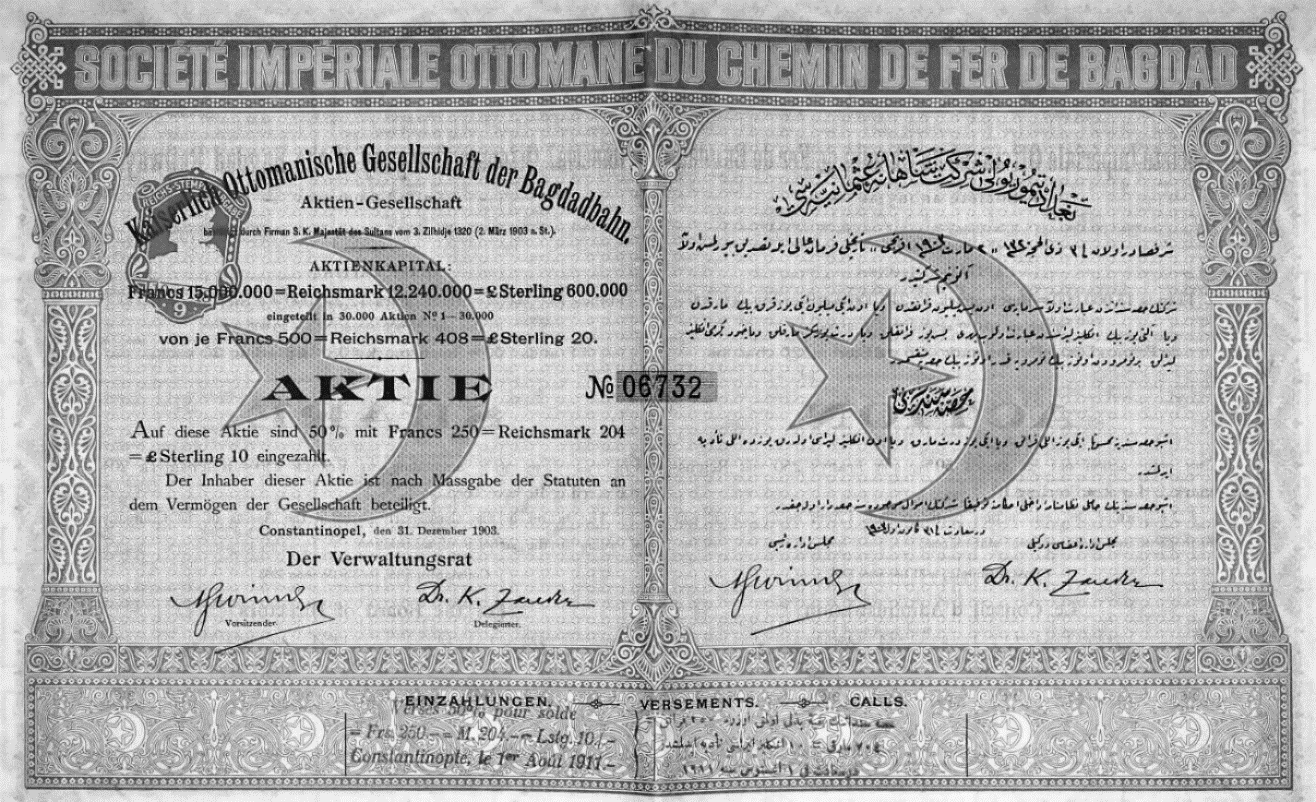 This deal made Germany one of the most oil rich counties of the day.  Thus, we term the region “Otto-Germania” and the oil, rightfully, that of, Otto-Germania’s. For the region, the BBR meant lasting peace, stability, and development. Notice that the deal was voluntary and didn’t require coups, wars, terrorism, or Israel. With Germany, peace would have been the middle eastern norm for centuries going forward. The BBR would have brought oil into Europe by land and would be free of British terrorism by sea. The British couldn’t stand this development—the natural and peaceful development of Germany and its neighbors. They wanted oil to go by sea, where they could cut it off to hold Europe hostage. The US seeks to hold Germany hostage to its US natural gas shipped by sea, and to cut the Russian-German natural gas line Nordstream II. The US coup in Bolivia was against German rare earths. Genocide by economic warfare exists. France went to nuclear power and Germany to solar power, precisely, to escape Genocidal British Geopolitics.The BBR’s land route for oil into Europe through Germany would have served European peace and unity, particularly, between France and Germany. The BBR might have prevented WWI, if it were constructed in time without British inference. The natural pecking order of Europe is Germany first because Germany has natural position into Otto-Germania that France does not have. To escape this reality—to the detriment of all of Europeans—France served the British Satan and its genocide of Germany. The main beneficiaries of WWI were those who claimed protectorates. The French protectorate was the short end of the stick compared to the oil rich British one. What were these protectorates protecting, but British plunder of Europe’s lasting peace and stability?  Given the British desire to put all habitable lands under British rule; given the insight that oil would be key to the next stage of the industrial revolution; given the fact that industrial Germany was capable, trusted, and naturally positioned to develop Otto-Germania—inking a deal—where Germany attained a vital position as a stabilizing force in Europe, the British targeted Germany for complete destruction. Only Germany’s complete destruction—particularly the genocide of the German people— would allow the British to conquer Otto-Germania, seize the oil, and control Europe’s industrial nations by their oil bellies. Control the industrialized countries and you control the world. 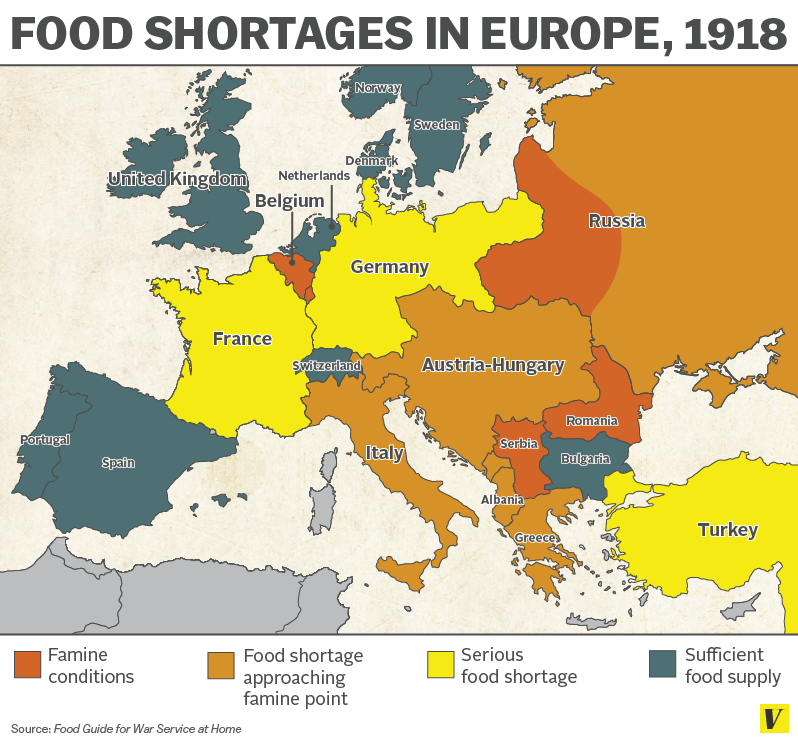 https://www.vox.com/a/world-war-i-mapsMAP ILLUSTRATES THE GENOCDIAL EFFECTS OF BRITAIN’S WORLD WAR AGAINST EUROPE.[10]  Summary of British Genocide of Germans WWI[1] WWI:  Genocidal British action against Germans began with isolation and encirclement, the use of Rhodes Mafia agents to bring the US into the coming war—to install the income tax and federal reserve to finance war and to encourage it to violate its professed neutrality—prolonging the war to maximize carnage, rejecting peace initiatives, and use of famine as a war weapon. Churchill’s food blockades caused 750,000 civilian deaths  and were sustained after battlefield hostilities ended—war crimes. The monster Churchill drove the food blockade. The standard RAG smear is that Hitler’s rise hinged on humiliation. Humiliation is when you rip open your pants to pick up a penny. Famine is not humiliation. Famine is Genocidal British Geopolitics. If humiliation is subjugation, why should anyone put up with it, as if it is not just cause to rebel?[2] Versailles Genocide: As with the abdication of the Czar and the Sultan, the stress of the British war on Germany led to the abdication of the Kaiser, i.e., to a British coup yielding a British-servile regime. [2.1] The end of the Kaiser created political conditions ripe for genocide. Germans under the unwanted Weimar Republic were put under a hostile government—a government servile to the Versailles Genocide—which used the German central bank as a weapon to pauperize German and to throw them into ruin: mass poverty, suicide, unemployment, homelessness, and despair. All of this was designed to weaken the strength of the German people, to weaken the cohesion of Europe, and to weaken the strength of Europe’s independence from genocidal Britain. GBG tactics use central bank colonization across the world. [2.2] Britain used Versailles as genocide “by other means” to put one fourth of all Germans—those in the Ruhr, Prussia, Sudetenland, Alsace and Lorraine, and the Balkans—under hostile regimes, just after a war, where the new and hostile governments of Yugoslavia, Czechoslovakia, and Poland—were invented solely for the purpose of putting Germans in peril, subject to ethnic cleansing, to render them helpless minorities in new and artificial states. These states failed self-determination and the test of time revealing their hostile malicious purpose. This exposes the truth of WWI—to make the world safe for (German) ethnic cleansing.Indeed, the perception that Jews stabbed Germans in the back existed only in the context of a British fomented war. British geopolitics was the fundamental cause which created the conditions for the expulsion of Jews from Europe by creating conditions of war and revolution for Jews to be subversives, traitors, revolutionaries, and murderous Bolsheviks. This was politically potent and advantageous to the British. Better that Jews take the blame than the British hidden hand. British aggression caused Europe’s social frictions to escalate into civil war and ethnic cleansing. [2.3] The plunder of Germans included seizing German assets in Otto-Germania and the rest of the world, property often paid for[!] rather than attained by conquest. These paid-for regions include the Mariana Islands, the Marshall Islands, and the Sperrgebiet of Namibia, besides Otto-Germania’s oil resources necessary for industrial life. This plunder created permanent destabilization in Europe, preventing true peace between France and Germany, and put France in the British anti-European camp.[3] Interwar Period: The British refused to adjust the Versailles Treaty in meaningful ways to accommodate the safety concerns of Germans, which egged on outrageous Polish cleansing of ethnic Germans in the Prussian homeland and Polish ambitions to seize Berlin. In the form of aggressive Poland, Britain created an existential threat on Germany’s doorstep out of historic German homelands. There is not another example of this in history nor an example of where the gathering clouds of hostilities could be tolerated. To sustain this condition, the British and Americans issued implicit and explicit war guarantees, which means the US and Britain are materially responsible for German genocide by Polish authorities. We remind the reader of the maxim of Frederick the Great: the aggressor is he who forces you to throw the first punch.Just as Israel is Britain’s sacred cow for purposes of war, cloaking British aggression as self-defense, the US/UK created the Polish sacred cow as a tripwire for war. By the untenable conditions of Versailles and by US/UK support of Polish ethnic cleansing of Germans through war guarantees, this created emergency conditions for Hitler that the bad faith British refused to resolve which forced Hitler’s hand to resolve by force. That is what the British use to condemn Germans; and to start WWII. The British created an insurmountable murderous situation that could only be solved by the destruction of the Polish government. For this Germans [!] are blamed for starting the most destructive war in history.  In the proper context of GBG, we see that the British started WWII. Genocidal British Geopolitics would have us accept the murder of Germans by Polish authorities, under the nose of a hogtied Hitler, as a RAG norm. Implicitly, Germans were to be tortured, crucified, raped, and murdered on the Cross of Versailles. That or war. The British offered Germans: ethnic cleansing or war. Either option is a British war on Germany self-preservation. Famine. Central Banking. Ethnic cleansing. War. None dare call that genocide. British geopolitics doomed Germans to ethnic cleansing or war—sustaining the point that WWII is a function of GBG.That British and Americans legitimized what they would never tolerate to their own countries tells us of their claim to a divine right to hypocrisy, deceit, bad faith, and genocide. They expect the world to play by their rules and obey the laws of war, which they exempt themselves from, as if they were sovereigns of the world—where sovereigns give themselves exemptions from international law (Carl Schmitt). [11] OVERT PLANS FOR GERMAN GENOCIDEWWII was the continuation and crescendo of Britain’s four-decades-old sanctimonious genocide of Germans. [1] Presaging British firebombing campaigns within a decade, Britain revealed its intentions with the rejection of peace and de-militarization initiatives from the “evil-doer” Hitler. The British dismissed Hitler’s peace initiatives of 1933 to prohibit dropping gas, poison, or incendiary bombs on towns and villages meant to protect civilians.   If the British wanted genocide, they would dismiss these proposals. [2] Post-war plans to sterilize Germans found their voice in Theodore Kaufman’s infamous 1941 book Germany Must Perish! He was frequent guest to Winston Churchill’s cousin Clare Sheridan.  Time Magazine (Henry Luce/Skull and Bones) labeled it a sensational idea. Given these connections, this is no work of a crank. Rather, well-connected Kaufman was voice of the British empire floating its ideas as a trial balloon, as Rhodes, voice of the empire did, a half-century earlier.“After complete sterilization, there will cease to be a birth rate in Germany […] in the span of two generations […] the elimination of Germanism and its carriers, will have been an accomplished fact.” We take Germanism to be defiance to British genocide.Barnes and Noble markets the book to this day with the original blurbs: A SENSATIONAL IDEA!—Time MagazineA PLAN FOR PERMANENT PEACE AMONG CIVILIZED NATIONS! —New York Times[3] Speaking of un-civilized nations, Churchill desired to drop anthrax cakes onto Germany. Britain’s Operation Vegetarian would have infected cattle and people and starved millions beyond Germany. Will Churchill-lovers find time to cancel the terrorist Churchill over this?  [4] Morgenthau Plan endorsed by FDR to de-industrialize Germany circulated at the highest levels of the USG. Per Herbert Hoover it would have brought death to 25 million Germans. Hoover’s role in WWI.That we can cite half a dozen plans to exterminate Germans and not one German plan to exterminate or gas British, French, or Jews, under Hitler, tells us of a two-faced genocidal aggressor. These are the publicly-known plans, of which, we suspect others, concealed, of similar genocidal zeal.If this were a mere war, what was the war over? To remove Hitler? Then these genocidal visions would not be conceivable. Hitler’s nationalism was a direct response to Britain’s anti-German genocide. To stop a war? War could have stopped at Hitler’s urging. The real reason for the world wars and the plans for genocide was genocide itself.  Compare these plans to zero documentary evidence of a Third Reich plan to gas Jews. [5] President of America’s Psychiatric and Psychopathological Associations—and MK-Ultra participant—David Ewen Cameron opined a similar plan to effect genocide by attacking reproduction. This indicts British professional institutions as having aims for German genocide.     “If we can succeed in inventing means of changing their [German] attitudes and beliefs, we shall find ourselves in possession of measures which, if wisely used, may be employed in freeing ourselves from their attitudes and beliefs in other fields which have greatly contributed to the instability of our period by their propensity for holding up progress.”    What kind of “progress” is he talking about? Servility to British world domination? This is the same Cameron who participated in MKultra research, medical torture operations, electric shock, and mind control. “In possession of measures” affirms the point that the genocide of Germans is a laboratory for the genocide of all opponents of British world domination with the support British-American institutions. While hyperbolic slanders against Dr. Mengele, are a cottage industry that serve as fodder for German genocide—and have not stood the test of time—as has the issue of mass gassings of Jews to a hyperbolic six million fails scrutiny and is vented for the same purpose—the inexcusable MK Ultra medical tortures were official medical malfeasance of post-war America which stand as real indictments. No one challenges the Anglo-American bombing and incineration of whole cities in holocaust fashion, (where holocaust is burnt offering). The invention of Mengele myths aims to replace in the mind Anglo-America’s inexcusable perfidy. [6] The Hooten Plan from Rhodes Scholar and Harvard professor Ernest Hooten aimed to breed out (the slander) of German aggressiveness by putting Germans into slavery for twenty years[!] and to force the sexes apart to breed with non-Germans once deported from Germany. Harvard is American’s brain trust indicating leading professional academic complicity in German genocide, which would, certainly, account for the difficulty of historical truth to penetrate academia; and sustains the GBG thesis that history died with (the coverup of) German genocide. If we agree with Hooten that the world’s most aggressive and genocidal races ought to be exterminated—and when we consider the raging wars and invasions that British and Americans have engaged in, where both countries—dominated by a single race—have invaded almost every other country on earth, leading to de facto world domination by special relationship and gunboat diplomacy—we see that British-Americans are at the top of the list to lose their right to reproduce due to the historical propensity for violent aggression. Observe the following maps:Every Country the British invaded. The British even invaded neutral Iceland in 1940 after it refused to enter the war on side of the two-faced tri-devils. 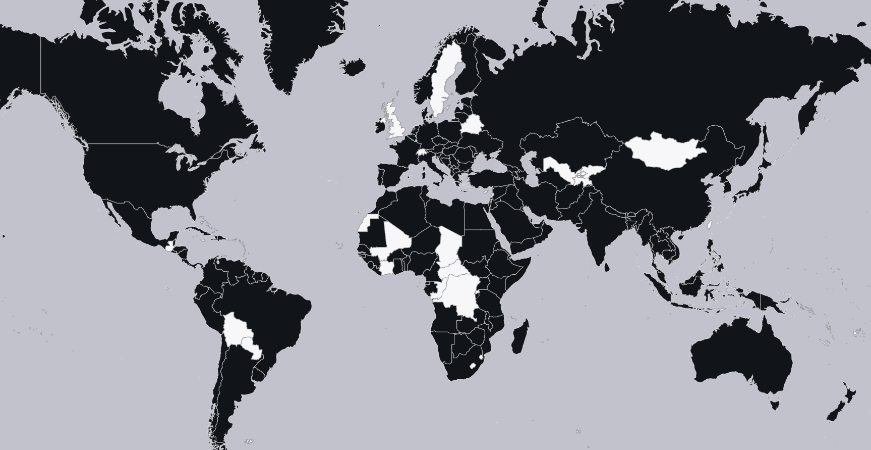 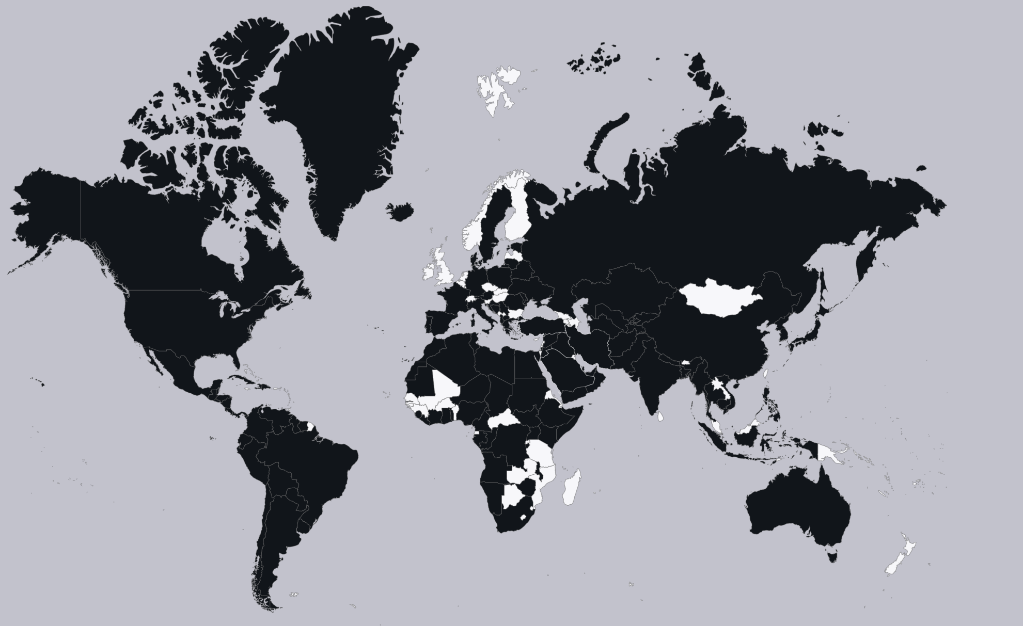 Every country the US invaded, bombed, or usurped by intervention.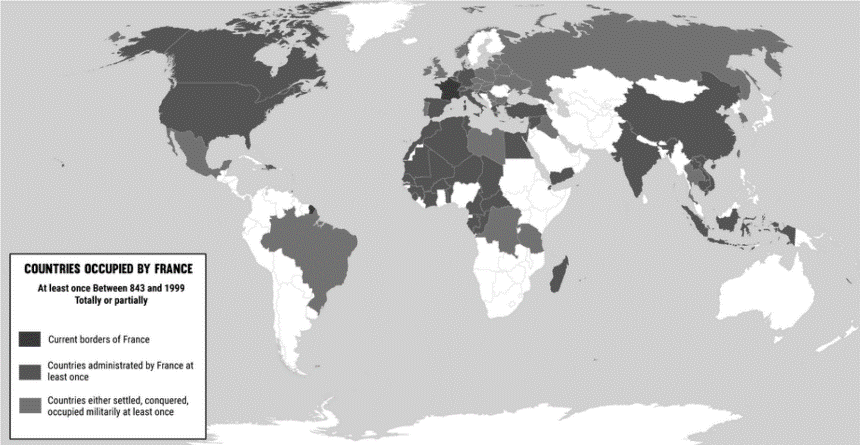 Every country France invaded.Map of German colonies and areas invaded to counter British and Soviet conquest of Europe.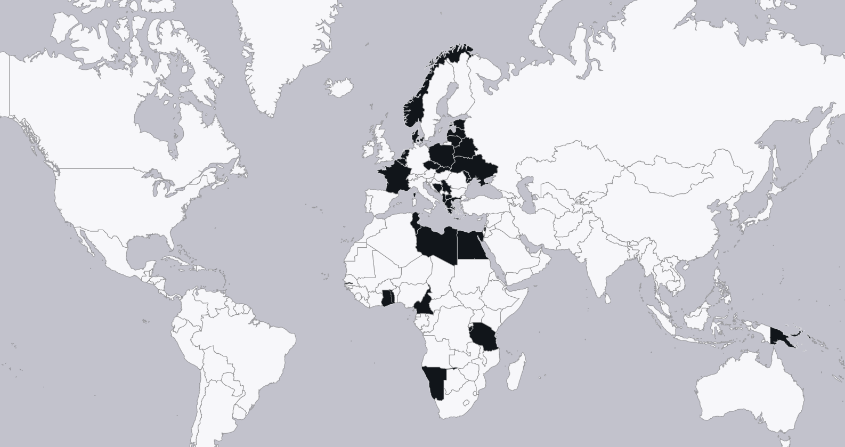 Contra Hooten, the genocidal aggressiveness of the British and French prevails far beyond that of Germans revealing a genocidal slander.Contra Hooten, these maps—the work of centuries—show that the genocidal aggressiveness of British-Americans prevails far beyond that of Germans in scope and purpose—revealing Hooton’s genocidal slander.Hooten’s promotion of “the age-old German program of world conquest,”  is utter garbage, without perspective, or citation. These maps reveal the British program for world conquest. Hooten qua Rhodes Scholar knows who is out for world quest. We can cite Cecil Rhodes for voicing it. King EVII unleashed the Rhodes Scholar Mafia for purposes of global white supremacy. Hooten represents and is an agent of Anglo-American imperialism.  A world of British world domination cannot also be a world of historical truth. That guarantees its downfall.With Hooten, we have an absolute example of a racist anti-German twisting of history and the use of this genocidal construction unhinged from history to produce a genocidal slander to advance genocidal policy. Hooten gives us history in service to genocide.This is a double foul. Not only does Hooten give us a plan of genocide, but his character impeaches the character of all British and American history because its real aim is genocide. The poisonous lies of British-American history leach into textbooks—where lies breed lies. This obligates any reasonable person to question every claim British-America makes on Hitler, the Kaiser, Germany’s aggressiveness, the nature of the German people, and everything related to the crown of all slanders—the gasacaust. Like the Loch Ness monster, the gasacaust is a fish pulled out of British waters used for purposes of neurolinguistic programming to shock the mind into a negative response reflex to all things bearing a swastika. All to the tune of atonal scary music. Hooten meets Cameron in a mind control operation of mass indoctrination of children to Germanophobia.Hooten’s two-faced coverup tactics to blame the victim and re-write history—which we have seen elsewhere—are part of a British “racial soul,” a common British mentality that is both racist and degenerate. If the British are willing to pervert historical justice, to lie about Germany aggressiveness—in spite of their history—for purposes of genocide; if the British are willing to conceal their genocidal geopolitics, and their effort to encircle and strangle Germany to start WWI and WWII, might they lie about their greatest genocidal slander against a people in history? 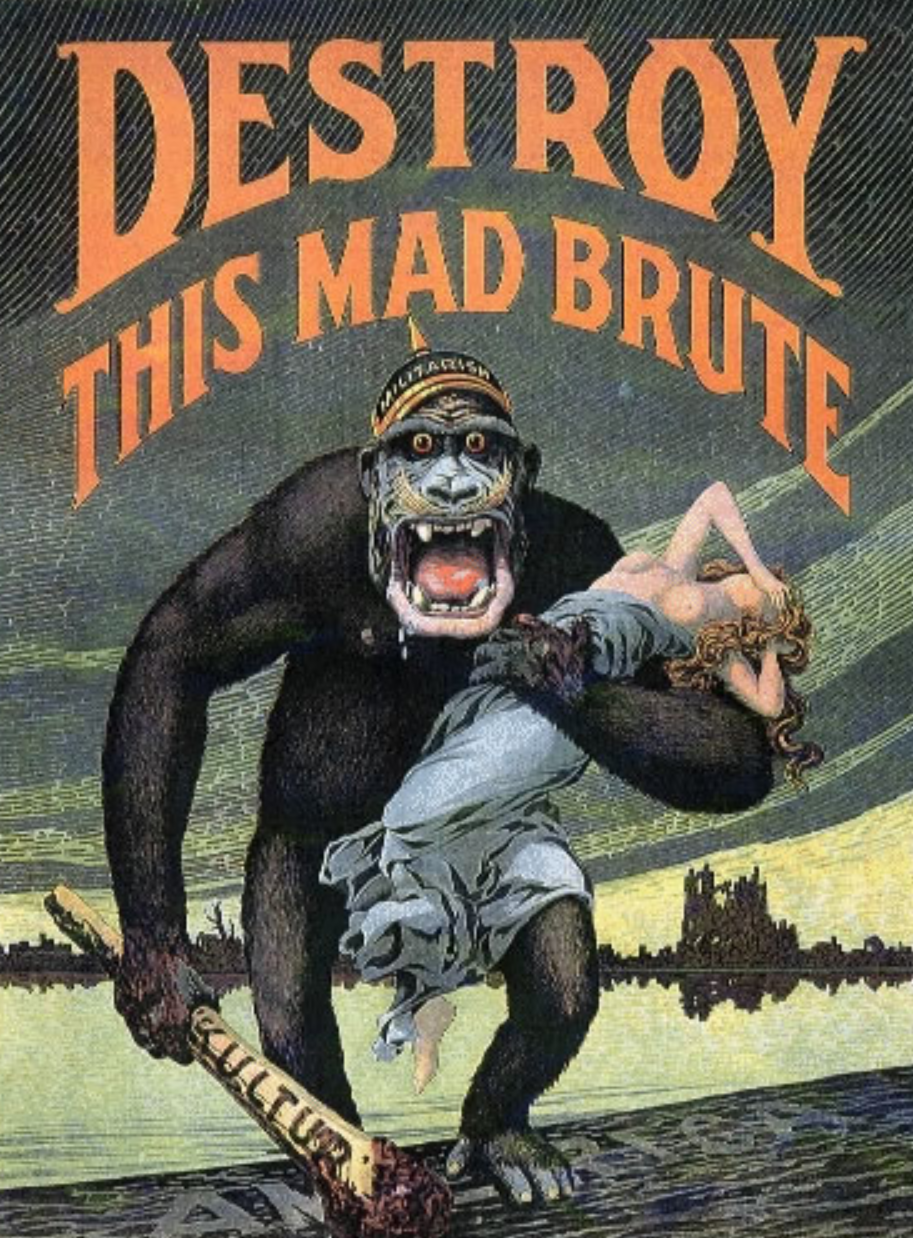 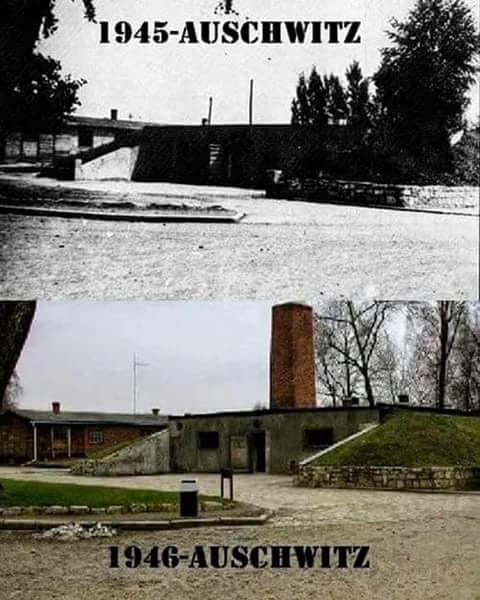 “Swarthy” Anti-German Propaganda per Section 5.Of course. Genocide of Germans is the purpose of the official gasacaust slander and is an expression of Genocidal British Geopolitics. That is why it is a persistent hoax. The most outrageous and technically impossible claims are given public voice, while German and sympathetic objection to these material impossibilities is crushed.“To the present day a written order by Hitler regarding the destruction of the European Jewish community has not been found, and, in all probability, this order was never given,” wrote the Jew Walter Laqueur.“The Jews themselves cannot be evacuated from Berlin because 30,000 are working in the armaments industry. Who, earlier, would have thought that possible?” wrote Dr. Goebbels March 22, 1941. “Heydrich tells me about his intentions regarding the deportations of Jews from the Reich…a number of elderly Jews cannot be deported to the East; for them, a Jewish ghetto in a small town will be arranged.”  “I am of the opinion that the Jews must be evacuated from Berlin as fast  as possible. This will be the case as soon as we have settled the military issues in the East. In the end, they’ll be transported to the camps set up by the Bolsheviks. These camps were built by the Jews; it’s only right that they be populated by Jews…”  -Goebbels September 24, 1941The Hooten Plan is a vicious double insult. Germans were expelled out of eastern Europe in pursuit of genocide and Hooten suggests, and policy confirmed, and in a second wave of genocide, Germans were enslaved east to rebuild what was theirs anyways having settled eastern areas for 500 years—from before the English ever set foot in America!  If there ever were indigenous people, Germans were.  If there ever was genocide of natives, this was it.Hooten encouraged the immigration and settlement in the Germany of non-German nationals, especially males, to marry German women.  [6] Kalergi Plan: A British-masonic plan—sponsored by the knight-servant to the British empire Rothschild—to make English the dominant language of Europe, and a new race “Euroasian-Negroid,” become the dominant people replacing native Germans in Europe.The genocide of Germans is on-going—given what we see from 2015 on—with the mass rape invasion of legions of single males into Germany, with the complicity of the genocidal regime imposed on Germany. These African and Arab males, given a license to rape Germany, were products of British white supremacy wars in the Middle East and Africa and British NGO actions through the Open Society of George Soros (London School of Economics/Fabian Society). On the Board of the Open Society is Lord Malloch Brown of the Queen’s Privy Council, who happens to be on the Board of Smartmatic election software, used by Dominion, in the contested 2020 election. The British hand is visible.    These genocidal plans would not exist if genocide was not the aim all along. Since genocide was the aim, these plans exist. Because the British-American regime was genocidal it attracted genocidal plans and circulated those plans at the highest levels. [12] Executing Plans of Genocide WWII[12-1] Genocidal Eisenhower intentionally redesignated surrendered German soldiers from prisoners of war to disarmed enemy forces to starve German POWs to death, in line with, genocide. Redesignation allowed the US deny German POWs adequate food and shelter, which the US had plenty of, attaining death by exposure, illness, and malnutrition.  Thus, POW camps became the Rhine-meadow Death Camps, the fate of some German 750,000 POWs. “Women from the nearby town brought food into the camp. The American soldiers took everything away from the women, threw it in a heap and poured gasoline over it and burned it.”  [2] Starving POWs was part of the larger plan to starve the population.  “The Allies were depriving men, women and children in Germany of available food. Foreign relief agencies were prevented from sending food from abroad; Red Cross food trains were sent back full to Switzerland; all foreign governments were denied permission to send food to German civilians; fertilizer production was sharply reduced; and food was confiscated during the first year, especially in the French zone. The fishing fleet was kept in port while people starved. British soldiers actually blew up one fishing boat in front of the eyes of astonished Germans. “The people say the sea is full of fish, but they want to starve us,” said Burgomaster Petersen. Conditions of starvation were pursed into 1948, a full three years after the end of hostilities.[12-3] Firebombing: “I do not want suggestions as to how we can disable the economy and the machinery of war; what I want are suggestions as to how we can roast the German refugees on their escape from Breslau,” said Churchill.  This is forethought for genocide and violates the laws of war. Churchill is in search of any war crimes he can perpetrate against Germans. The “US strategic bombing survey” calculated 500,000 civilian dead and 700,000 wounded,  —some 1.2 million victims. [12-4] Drowning of Fleeing Civilians. Not only were civilian refugees firebombed by the tens of thousands at Dresden, but the tridevils drowned 9000 civilians in their attack on theWilhelm Gustloff .  The death toll of the passenger ship Wilhelm Gustloff was greater than that of Titanic, Lusitania, Empress of Ireland, Sultana, Atlantic, Britannic, and the Halifax Explosion combined. In comparative perspective, this one incident was greater than all the lynching of US blacks in US history by some 2.6 times. This is the deadliest incident of maritime death in history. It was one of the largest single war crimes in history. Recall they tried to make a war out of the Lusitania—which was a military supply ship tricked out with passengers violating the laws of war, and which Germans gave fair warning to sink before the ship ever left port. No movies are made of such things until 2008. The anti-German post-war establishment Frankfurter Rundschau  even called the movie an “accident with history.”   The FR was the third paper authorized to publish under occupation, edited by communists and anti-Germans, launched in August 1945, was a product of and beneficiary of genocide—and belittles and denies the reality of war crimes and genocide to this day.[12-5] Mass Expulsions, Mass Slavery, and Mass Murder.“Since the end of the war about 3,000,000 people, mostly women and children and overaged men, have been killed in eastern Germany and south-eastern Europe; about 15,000,000 people have been deported or had to flee from their homesteads and are on the road. About 25 percent of these people, over 3,000,000 have perished. About 4,000,000 men and women have been deported to eastern Europe and Russia as slaves…It seems that the elimination of the German population of eastern Europe—at least 15,000,000 people—was planned in accordance with decisions made at Yalta. This ethnic cleansing compares to, but is triple the death toll, of that during the Partition of India—and initiated by the same genocidal British regime. The Partition of India was fully intended to leave India impaired and divided with a hostile state on its borders. The British created hostile Poland on the German border to keep Germany impaired and divided. It’s the same regime with the same genocidal tactics at work. Benevolence is not a British character trait. Genocide is.The death tolls of the death marches of German civilians by the tri-devils exceeds that of the Bataan death march and those of the US wars on its natives by 1,000-20,000 times.  Wikipedia does not even mention the expulsion of Germans in their list of death marches. Polish Prime Minister Mikolakczyk objected to incorporating eastern Germany into Poland without it first being ethnically cleansed of Germans whose land it always was. Churchill answered: ‘Don’t mind the five million Germans. Stalin will see to them. You will have no trouble with them: they will cease to exist.’” Here we have a direct statement of welcoming and encouraging genocide and a direct action of genocide. British historians have been at a loss to find an order from Hitler or anyone else to gas Jews. The monster Churchill—a hero to white American conservatives—fomented famine, firebombings, anthrax terrorism, mass expulsions, and farmed out mass murder to Fabian Stalin, with forethought.   Germans are the natives of German lands for centuries. Primacy belongs to Germans. The movement of tens of thousands of Jews—Jews who have no fixed home and no fixed lands—from Russia into Germany during Russian upheavals does not give Jews claims in Germany. At the end of the day, when conditions in Russia were improving—as Germans were fighting and destroying Bolshevism—the opportunity to repatriate Jews back to where they came from became a natural “knock out two birds with one stone” situation.    The concept of ethnic cleansing of Jews is not applicable given their wandering nature, while it is applicable to people of blood and soil. This speaks to the differences in peoples and their mode of life.  One cannot morally equate the repatriation of Jews out of Germany with the tridevil ethnic cleansing of Germans out of Germany.The Catholic Church’s imposition of Jews on Germans is a form of imperialism, as is the British-American imposition of Jews on Germans. Neither type of imperialism gives Jews rights in Germany, just as, the same tactic of imperialism using Jewish occupation fails to give Jews rights in Palestine because it is a function of Genocidal British Geopolitics. To root one’s claims in genocide negates them. This has meaning with regarding the Polish occupation of Prussia today. See the Lamprecht principle (section 4:4a).We must distinguish the moral differences between these respective German and Jewish expulsions, their causes, their aims, their differences in context and timing, the means used, and above all their meaning to Europe. What sustains Europe has primacy over what destroys Europe.One has to wonder at the absurdity of expelling Germans from Europe. One cannot conclude that since Germans expelled Jews, it must be OK for the allies of Jews to expel Germans. This simpleton approach befitting a moral imbecile drops the entire context. The tri-devils should have not sponsored Jewish-Bolshevism as a tool to destroy Germany and Russia (see Appendix B); which discredited the Jewish presence in Europe. They should not have fomented war in Europe that created the opportunities to repatriate Jews back to their origins east. The British should not have imposed famine on Germany which burned in Hitler’s mind a need to search for available agricultural lands east. Lastly, the British-Americans should not have used Jews to do their dirty work of fomenting upheavals. Mass murder communists require the decapitation of the top 15% of a population to take it over. The British should have opened their vast humanitarian arms to all the Bolsheviks Hitler was justified in expelling. Americans had plenty of opportunity to save Jewish terrorists and the unwashed Bolsheviks, if they so wished. They didn’t. They wanted these fifth column terrorists and assassins to ruin Europe because they wanted Europe’s genocide for their own selfish aims at world domination. Genocidal British Geopolitics is fully responsible for all Jewish expulsions and death—which was entirely justifiable given the British attempt to genocide Germans using Jewish terrorism qua communism. Communism is the slavery of Gentiles to Jews and has its origins in the Talmud. This links the rabbinical tradition to the tradition of Jewish radicals epitomized by Marx.There is nothing Jews can do that Europeans can’t do for themselves—things which they should do for themselves wherever possible.At the end of the day, the British and Americans with their Soviet proxies pushed German ethnic cleansing to the detriment of Europe, while German repatriation of Jews worked to the advantage of Europe—and was decried by two-faced powers of white supremacy.  Moral equivalency is nothing but anti-German racism and anti-European racism under cover of concern for Jews. WWII was a war by genocidal hypocrites, whose biases do little to justify the destruction of the war. One could conclude that the most violent and destructive war in history was launched by the Anglos due to their own racial depravity. As noted in the initial quote of this section, 4 million Germans were taken as slaves. This equals the number of black slaves just prior to the US Civil War.  Again, this is white supremacy in action against the “swarthy” Europeans, as discussed in, Section 5. This is slavery within living memory and within the lifetimes of millions of Germans today. Almost nothing is said of it. “I cannot myself consider that it is wrong of the Russians to take any [Germans] they like to work in Russian coal-fields.”  In the perverse language of Genocidal British Geopolitics, Germans are responsible for reparations, which includes, slavery. We observe white supremacy against the swarthy. May we speak of reparations?   [12-6] War Crime Yalta—Repatriation of the Cossacks:Another way to measure the character of the British and Americans during the war is to observe how they treated third-parties, such as Bengalis and Cossacks. While not German nationals, their fate illustrates the actual character of British and Americans during the war. Substantiating the point of Genocidal British Geopolitics, we must note the repatriation of the Cossacks as third parties. Cossacks were anti-communists who the American and British sought to repatriate back to Stalin for certain torture and death.  Upon receiving orders to repatriate, the Cossacks began to kill themselves in protest.     “The first to commit suicide, by hanging, was the Cossack editor Evgenij Tarruski. The second was General Silkin, who shot himself...The Cossacks refused to board the trucks. British soldiers [armed] with pistols and clubs began using their clubs, aiming at the heads of the prisoners. They first dragged the men out of the crowd, and threw them into the trucks. The men jumped out. They beat them again, and threw them onto the floor of the trucks. Again, they jumped out. The British then hit them with rifle butts until they lay unconscious, and threw them, like sacks of potatoes, in the trucks.” Americans even used drugs to repatriate.  We don’t hear Jews fighting to jump out of cattle-cars do we?These thugs beating POWs are the war-heroes sending men back to the jaws of Stalin’s communism. Whose side are the British on? Not on the side of European man, but on his genocide; not the side of liberty, but tyranny; shredding any posture of a good war. It is not appeasement of Stalin. It is genocide of Europeans. Some claim they had to agree to this to get their POWs out of Soviet hands. They wouldn’t have had POWs in Germany if they didn’t make war on Germany or subsidize the Soviet conquest of Germany. What were POWs in Fabian Russia, but POWs in British hands? There is no excuse for this type of repatriation. It is murder all the way down. Evil breeds evil—which is why it is vital to uproot this evil. It is vital to deny GBG legitimacy. This again illustrates British hypocrisy. The British desired to expel Russians to certain death behind Stalin’s veil of torture, gulags, beatings, and executions, but that it is somehow a crime against humanity to repatriate British GBG-serving Jews to a communist-free, Stalin-free Russia, by the bold efforts of Hitler and millions of brave German warriors to liberate Russia from British communism (see Appendix B). Descriptions of these crimes go by the name Operation Keelhaul  and Repatriation of the Cossacks and violate Geneva Conventions. Solzhenitsyn writes of barbaric Churchill, “Roosevelt and Churchill are honored as embodiments of statesmenlike wisdom. To us, in our Russian prison conversations, […] their stupidity stood out as astonishingly obvious…what was the military or political sense in surrendering to destruction at Stalin’s hand hundreds of thousands of armed Soviet citizens determined not to surrender.”Life means nothing to the British. These genocidal war crimes would not exist if genocide were not the aim all along. Since genocide was the aim, these policies, yielding vast and innumerable war crimes, do exist. [12-7] Mass Rape. By their savagery, you shall know them.Compounding these crimes of starvation is that by starving the civilian population, they degraded the population. Sex criminals qua US soldiers used food to gain sexual favors from women and girls on the brink of death from famine. Sexual duress by preying on hunger insecurity is rape. While the million-plus mass gang rapes by Soviet savages are better known, these Anglo-American rapes are not. “Jews made me do it,” does not explain these incidents. Genocidal invasion does and WASP complicity in it ensnares the character of every last soldier.   Opportunity revealed character of the men, the operation, and the expectations of the regimes they served. Clive Emsley quotes a senior British Army chaplain, there was “a good deal of rape going on, those who suffer [rape] have probably deserved it.”  That is the voice of the subhuman in a British chaplain. What can you say when a chaplain legitimizes mass rape? What can you say of a regime that employs such a chaplain? These are shells of men—savages in suits and smocks. Goebbels noted: “The Archbishop of Canterbury provides the epitome of the repulsive, lying, and typical Anglo-American hypocritical praise for Bolshevist system of mass murder: ‘Bolshevism has fulfilled its Christian duty as we all must. The Soviet Union has realized the Christian ideal. We must, therefore, welcome it as our friend and ally.’” This testifies to the British creation of Soviet Communism (Appendix B).Isn’t it interesting to find in atheistic communism the Christian ideal?“For brutal or perverted sexual offences against German women, some soldiers had been shot – particularly if they happened to be Negroes. Yet I know for a fact that many women were raped by white Americans. No action was taken against the culprits.”  These rapists found careers in America’s police, military, and US politics spanning decades. The incineration and rape of Germany is what happens when 2 million Thomas Jeffersons show up all at once, to bring the benefits of English culture to lesser peoples, as Ruskin might say. The Sally Hemmings of Germany were dragged out of their homes, raped, and butchered in front of their children, husbands, and fathers, and left to rot—demonstrating American exceptionalism in the realm of brutality—in a way that no European country will ever challenge. None dare call this genocide. Every country that welcomes, or is forced to welcome, the US military is turned into a whorehouse, as numerous post-war scandals, in Japan and the Philippines have shown.The racist degenerates do not speak of a good war with their wives and children. They know the crimes they committed and kept their mouths shut, while basking in false adulation.  Their silence reveals their real lack of courage—their absolute cowardice. By contrast, the sexual diseases that spread throughout the population speak loudly of US crimes against Germans.“Our fellows […] often raped old women of sixty, seventy, or even eighty,” a Soviet major told the British journalist Alexander Werth. This “army of rapists” could not have made it to Germany without the America’s Lend-Lease Dodge truck. What is the role of Dodge in the genocide of Germans and mass rape war crimes?  “Even the wives and daughters of German Communists were not spared.” Indicating genocide. “Two Poles, clad in trousers only, entered the room. At their sight, the girls cried out. Briskly, they seized the first of the two girls and bent her over with her back over the edge of the table until her joints cracked. I almost fainted when one of the men pulled his knife and cut off her right breast in the presence of the other girls. I have never heard a human being scream as desperately as this young woman.” How does one make a good war out of a war of war crimes? This is what the British and Americans fought for. They fought for the triumph of the subhuman over civilization. Does subhuman not fit the depraved? How else are we to voice umbrage against those without honor or humanity? Does this not illustrate the cultural importance of honor? Are the subhuman due human rights, nation-states, and war guarantees from Britain and America? Why did these collude with the subhuman against the civilized? Genocide. These actions validate Hitler’s various warnings and vividly instantiate Genocidal British Geopolitics and the racial soul that gives rise to it. Cutting off the breasts of women is white supremacy (and Polish supremacy) in action.  A historian noted that “Germans lost the war but won the glory.” Germans fielded the largest properly disciplined army in history.  Because the Germany Army was not genocidal, it punished rapes and trained against them—the opposite of the British-Gringo-Soviet rape gangs mobilized against German women and girls.Bizarrely, Americans and Soviets imagined themselves to be champions of feminism. One has to wonder what feminism actually means…but the genocidal eradication of femininity, women, and fertility from society.   [12-8] Dehumanizing Germans:Celebrated by Pablo Picasso, Soviet propagandist Ilya Ehrenburg was a Soviet voice for genocide of Germans and the mass rape of German women, which makes a farce of Marxist-Leninism’s alleged respect for women and workers.   Ehrenburg smeared the “Blonde Witch.” From Ehrenburg’s 1942 pamphlet Kill: “The Germans are not humans. […] From now on, the word German causes gunfire. We shall not speak. We shall kill. If during a day you have not killed a single German, you have wasted the day. […] If you do not kill the German, he will kill you. […] If it is quiet at your section of the front and you are waiting for the battle, kill a German before the battle. If you let the German live, he will kill a Russian man and rape a Russian woman. If you have killed a German, kill another one too. […] Kill the German, thus cries your homeland.  Ehrenberg speaks for the Soviets who speak for the British.We see classic projection blaming Germans for the evils of the tridevils.There is no distinction between German and “Nazi.” It is kill Germans. Liberation from National Socialism is not the objective. Killing is. There is slander in that mass rapes were never part of the German side of the war. Isolated rapes cases were disciplined with the firing squad. Soviet projection of their own regime crimes is characteristic of a British hand.  While Ehrenburg was a blood-thirsty Jew, he found employment in the Soviet system, literally, speaking for that system as a genocidal racist; a Jewish-run system put in place by the British and Americans.  If Soviet communism was not racist, you would not see this as official material. That we see it reveals the racist nature of communism. (recall Section 3).  [12-9] Atrocity Propaganda and Disinformation. Propaganda is any open bias of values that does not conflict with facts. Disinformation is fabricated material attempting to deceive the world. French scholar Jacques Ellul in Propaganda (1962) noted “Goebbels’s insistence that the facts to be disseminated must be accurate…He never stopped battling for propaganda to be as accurate as possible. He was always the first to announce disastrous events or difficult situations, without hiding anything. The result was that German communiqués not only were more concise, clearer, and less cluttered, but were more truthful than Allied communiqués. Germans published all the news two or three days before the Allies.”  You could imagine the advantage of being two or three days ahead of the lugenspresse of the tridevils.   As noted in our section on GBG distinctions, you can have National Socialist or Soviet opinions, but not NS or communist facts. Unfortunately, the Soviets were not known for facts. The Soviets blamed the Soviet’s own Katyn Masscre on Germans. Soviet news and history are fake as a matter of policy. This puts Soviet material in the category called disinformation.   By contrast, NS propaganda of Goebbels was factual as a matter of policy.“British agitation claims that this filthy murderous [Soviet] system so recently revealed in terrible form [with the Katyn massacres] is fighting to defend European culture, which we Germans would destroy.”  Thus, we see how Soviet disinformation suited British genocidal propaganda. The British ambition for German genocide made use of Soviet disinformation for genocidal purposes. Do the British even know what culture even means if it requires the communist bulldozer of culture? Quoting the article Katyn!Davies, the former USA ambassador to Moscow, recently said in the London Evening Standard that: “Of all the peoples, the Bolshevists and Americans are most similar.” That means than “Americanism” and “Jewish gangsterism” are identical.The Archbishop of Canterbury provides the epitome of the repulsive, lying, and typical Anglo-American hypocritical praise for Bolshevist system of mass murder: “Bolshevism has fulfilled its Christian duty as we all must. The Soviet Union has realized the Christian ideal. We must, therefore, welcome it as our friend and ally.”Such are the siren songs of the Anglo-Americans, which want to turn Europe over to Jewish Bolshevism, brutal mass murder, plundering and destruction. On the practical objective of serving Genocide British Geopolitics, we can see today that Bolshevism and Americanism were identical.  Critically, evidence of disinformation as a policy taints everything produced by the Soviets and their British-American creators and sponsors. [12-10] Soviet Origins of the Invention of Gasacaust.Out of the mouth of the cheerleader of child rapists—disinformation agent Ehrenburg—came the gasacaust slander championed by communist Hollywood.[a] Ehrenburg’s The Black Book of Soviet Jewry (1944) marks the start of the state-backed gasacaust slander. The book became a cult classic for the holocaust industry, which tells you the standards of that industry. Disinformation counts. Hyperbole counts. Historical accuracy does not. [b] Ehrenburg is the very same genocidier who promoted the mass rape of German women and the killing of Germans, who wanted to be taken seriously as a documentarian of German actions. Is this a party one can trust? This is just not possible. These are the same Soviets who wrote their own people out of history, as if they never existed, and who smeared Germans for the Katyn massacre, which was a huge embarrassment for the Soviets. Serving Soviet disinformation tactics impeaches Ehrenburg’s credibility. If the Soviets were British tools, then Soviets voices were British voices with the gasacaust as with the Katyn massacre. Either way, Soviet claims of a gasacaust are impeached from the start.  [c] The Soviets constructed a detached Auschwitz chimney.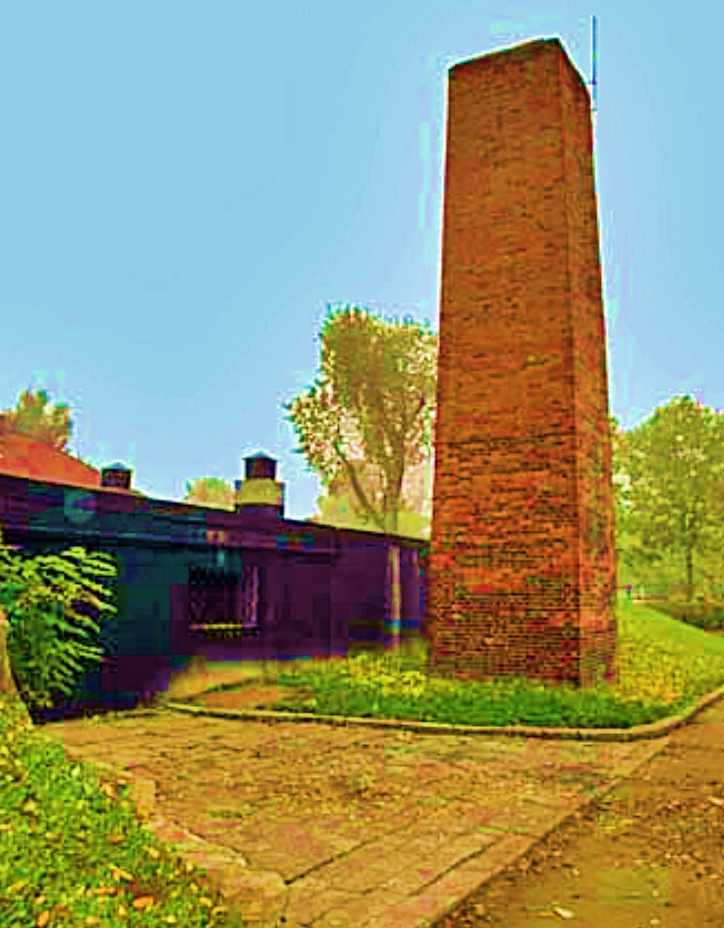 High saturation used for clarity.Gasacaust and Soviet apologists call it “restored” based on “eyewitness testimony.” However, this is impeached by the same eyewitness who claims a material impossibility. He claims, “The covers had been removed from the six holes in the ceiling . . . With a chisel and hammer [the SS] opened a few innocuous looking tins . . . filled to the brim with blue granules the size of peas. Immediately after opening the tins they were thrown into the holes which were quickly covered.” Is dropping Zyklon-B peas on Jews enough to kill them? No. This is a material impossibility. It is as effective as dropping lead bullets on them without a gun to fire them. These blue peas must be heated to release the gas because hydrogen cyanide is released upon exposure to heat. This impeaches Soviet claims that the Auschwitz chimney ever existed at all. The use of Zyklon-B as a counter-typhus agent is well-known and plenty of other evidence suggests its proper presence and use. Many Jews died because Germans, presumably, ran out of Zyklon-B. The pea-claim is nothing more than a clue to a fraud. The impeached testimony is said to be the basis for the “restoration.” Thus, lies breed lies—and prey on the ignorance of the public—for genocidal effect.   Why does an academic institution stand by this shabby claim, and similar gasacaust frauds?  We know why. The slander aims to sustain British-American legitimacy to the genocide of Germans.  From Harretz: 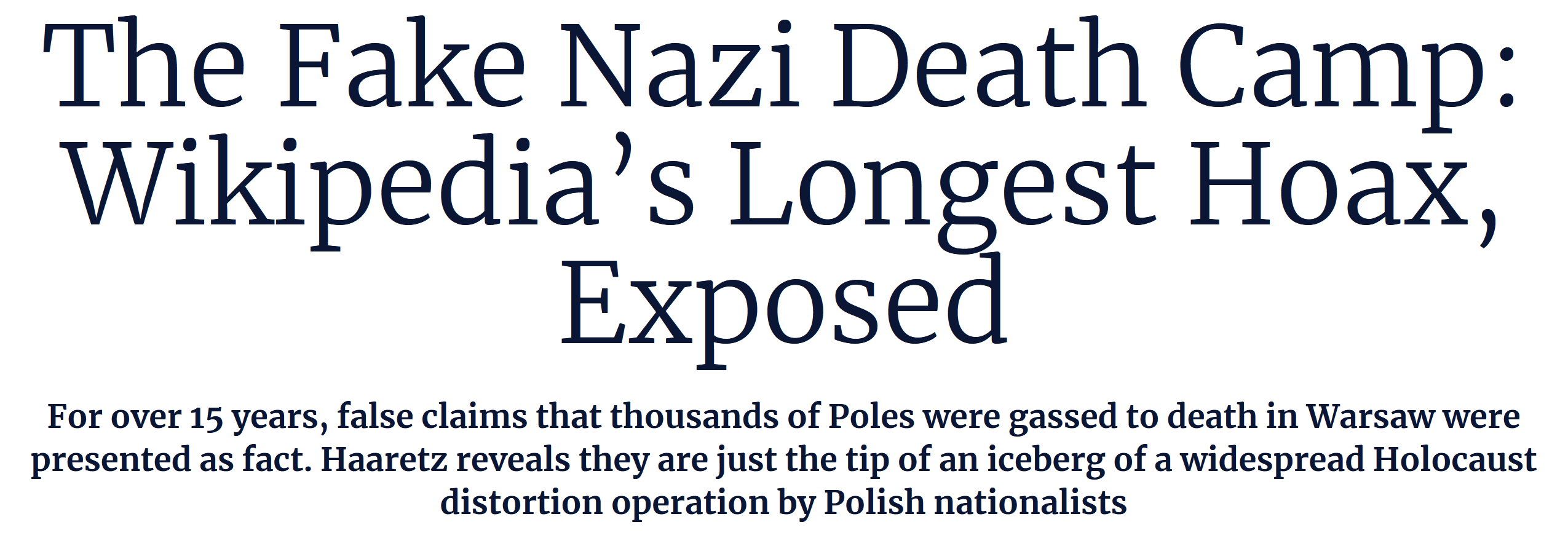 The sub-title suggests that nationalist Jews could have done the same. Numerous similar fabrications of photos and testimonies have been produced often using doctored Soviet photos and disinformation. Numerous Catholic priests would lie about their experiences.“No reputable historian still contends that anyone was ever killed in a Dachau ‘gas chamber.’”  While this may be true, the public impression is that historians push these claims ad nauseum. Where is this coming from and how can this slander be stopped?If the gasacaust was real, none of these fabrications would have been produced and none would exist. Any fabrication impeaches the entire claim.  When you have dozens of such fabrications, the claim eats its own tail. In light of GBG, we can see that the gasacaust slander must be dismissed because all the dubious material makes sense only as genocidal slander in service to Genocidal British Geopolitics. We add that none of our claims of genocide involve the ridiculous. We don’t claim the British turned dead Germans into soap or used their skin to make lampshades or that they shrunk German heads. However, British use of torture is well-known, and confessions made under torture are inadmissible. The genocide is straightforward, not macabre for effect. Americans, British, and Soviets circulated these laughable and easily debunked claims—impeaching the entire case of a gasacaust of Jews, solely to present Germans as monsters to deflect from their own monstrous genocide. Thankfully, these types of claims are, increasingly, being recognized as untruths, even on, Wikipedia. From this, we can see how tortured people under threat of hanging will admit to or yield to anything that opportunists claim because for them justice does not exist anymore. We can see how such claims are inadmissible. You would think that Jews well-versed in the law would have seen how these claims by parties of disinformation and confessions by duress would blow up in their face, in the long run, ruining their Zionist cause and pulling the rug out from Israel. [13] The Gasacaust Slander—Tactic of Genocidal British GeopoliticsNow that we have established GENOCIDAL BRITISH GEOPOLITICS, we can see that the gasacaust slander is genocide-serving British-American atrocity propaganda born of disinformation.Without the gasacaust slander, the British-Americans have nothing to stand on to justify their ruination of the heart of Europe, and nothing to show for their rape, murder, and incineration of German boys and girls. They worked to attain world supremacy for the British ruling scum—and even there—they did not bring in a new world of glories to replace those of Germans. Rather, they bought new types of degradation, degeneracy, debt-slavery, and cultural and biological decay all their own. Which tells you there was no higher purpose to their existence at all. It was nihilism all the way down—nihilism the world could have done without.To know the purpose of the gasacaust is to expose and debunk the whole thing. All the fishy elements and false claims suddenly fall into place with its purpose revealed—and that sinister purpose legitimizes all of the heroic revisionist questions, objections, and findings debunking slander. The gasacaust serves genocide in several ways. To smear German honor before the world to isolate Germans from international law and concern. To destroy German inner pride with the psychological warfare of eliminating majestic German history and pride in German existence to a false shame for German existence based on nothing more than a pseudo-moralistic guilt for gassing Christ-killers, Bolsheviks, and usurious and parasitical riffraff.   Indeed, that is the point of the gasacaust to give the Jews a new identity—from Christ-killers to victims of unprovoked hate by Europe’s barbaric Christians and pagans. In truth, in all of history Jews—being one-time child-sacrificing Bal-worshippers—killed in holocaust-fashion more Jews than all Europeans in all of European history. This is the guilt they want to pass onto the German scapegoat. Evil is the enjoyment of its own viciousness; ignoring, if not laughing, at the suffering it inflicts. “What is Europe today? It is a garbage heap, a morgue, a breeding ground for pestilence and hatred,” Churchill wryly answered.  A morgue of his doing and those who served him. This is what the architects of genocidal British geopolitics desired for Europe and what the millions of British and Anglo-Americans of the ludicrous intoxicant—the “Greatest Generation” achieved.  While beating their chests over the ashes of Germany and Europe, they were beating their chests over the extinction of civilized man. Once you commit to genocide you have to engage in self-deception and lies. You can’t keep up civilized appearances without them.  As lies breed lies and cover ups breed coverups, you create the culture-altering collective psychosis and death spiral. This death spiral hangs over Britain—and the British death spiral hangs over the world. That includes the closing of the American mind and its abandonment of history.Today, the gasacaust serves the interests of numerous parties, whether those who want reparations to continue, to berate their political opponents with the club of Jew canards, to legitimize Israel, to legitimize British and American aggression on behalf of Israel and more. Non-biological ideologies and religions cite Hitler’s biopolitics as leading to the gasacaust, and slander and polarize the public for unjustified, but self-serving purposes. Besides the slur “nazi” and Hun, we have the gasacaust narrative eating away at Germans and their truth-speaking culture. The gasacaust slander is a function of Genocidal British Geopolitics. Archibald Sinclair, British RAF Secretary for Air, “I am in full agreement with terror bombing. I am all for the bombing of the working-class areas in German cities. I am a Cromwellian. I believe in slaying in the name of the Lord.”  What else might he and the British ruling scum favor to genocide Germans? Slander?[14] Six Slanders Against HitlerGBG framework allows us to expose six slanders against Hitler which fail scrutiny. Their dismissal rehabilitates Hitler all but officially.  Having established GBG, we can refute these Six Slanders Against Hitler.[1] Hitler did NOT invade Poland. Hitler EVICTED Poland out of Prussia. Prussia is Germany. Self-defense is exculpatory. “Hitler did nothing wrong.” If one holds that might is right, then Hitler’s might is right. If one holds to justice, then self-defense and recuperation is justice.[2] The British were wrong to start WWII by attacking the German right of self-determination and the right of Germans to national unity. The British declared war on Germany’s effort to stop Polish ethnic cleansing of Germans in pursuit of German genocide. The British assumed a divine right over the existence of the German nation and sided with the genocide of Germans, in a dispute of their doing.[3] British aggression in starting WWII was part of an unbroken hostility going back to British encirclement of Germany by King EVII—and manifested by the use of famine as a war weapon against Germany, the use of pauperization via Versailles and subterfuge of the German central bank to cause hyperinflation. Hitler’s will to restore German sovereignty, her banking sovereignty, and a German-serving government is no crime. [4] We can cite Cecil Rhodes, voice of the British empire, declaring an ambition “to put all habitable lands” under the British empire. However, historians cannot cite any statement, policy, or plan of Hitler’s to conquer the world. Despite all slander to the contrary, National Socialism was “not for export,” unlike gun-boat capitalism, Hiroshima-driven democracy, or liberation imposed by mass gang rapes of girls and women. Hitler’s military moves into Greece, Denmark, France, and Russia were defensive moves to check British-Soviet conquest of Europe (Appendix B).  Like Paul Revere, Hitler reacted to the fact that, “THE BRITISH ARE COMING! THE BRITISH ARE COMING!!” [5] Hitler did not holocaust Jews. Holocaust means burn alive. Hitler is not accused of burning Jews alive. He is accused of gassing Jews. Gasacaust characterizes the allegation. By contrast, the British and Americans burned alive Japanese boys and girls in Hiroshima, Nagasaki and Tokyo in holocaust fashion, just as they burned alive German boys and girls in holocaust fashion in Dresden, Hamburg, and dozens of other German cities. We don’t deny the holocaust. We place it within the context of Genocidal British Geopolitics where it belongs. Germans and Japanese deserve use of term holocaust because that is what happened to them, whereas Jews were banished to the US, Russia, Britain, or Israel.[6] As to a gasacaust of Jews, there are “material impossibilities.”  [a] Hitler did not have six million Jews to gas. [b] The Jewish Encyclopedia does not reflect six million lost Jews. [c] No record(s) of an order to gas Jews or build, maintain, or operate industrial scale homicidal gas chambers exist. [d] Robert Faurisson noted that without a design for a functioning gas chamber or a ruin of a gas chamber, there is no murder weapon to establish the allegation. [e] No bones or ashes of six million Jews; no records for fuel to incinerate six million Jews. No six million Jews to gas. No gas chambers. No bones and ashes. No “holocaust.”The notion that there could be millions of SURVIVORS of DEATH camps illustrates that hyperbole is not history. Just as no chicken survives a slaughterhouse, no one survives a death camp.The policy of evicting Jews from Europe to Madagascar or Siberia was the final solution. Until that solution was available, Jews were rounded up and used as labor in the war effort. Jews were shaved, deloused, given prison clothes. This explains the piles of shoes and hair, swimming pools, brothels, soccer fields, music bands, and the use of Zyklon B. That there is a rational non-homicidal reason to possess and use Zyklon B cannot be dismissed, but is, exculpatory.  This fits all the available evidence of a labor camp, while pools, brothels, music bands, canteens, soccer fields, and barracks, do not fit a death camp thesis. Genocidal British Geopolitics forces us to take cognitive dissonance as historical fact. Noting the criminal bias of GBG resolves this accordingly, to give us a cognitively-digestible, sensible, integrated report, meaning that GBG is essential to establishing historical facts.We have evidence of millions of survivors. We have evidence of labor camps. We have evidence of care taken to disinfect convicts and to keep the convicts healthy with food, shelter, exercise, and entertainment. We have evidence of plans to evict Jews thousands of miles from Europe. We have evidence of Jews moving through multiple camps indicating that they were not “death” camps. We have evidence of British and American attacks on these labor camps to ruin German war capacity. Enemy records of the British do not detect gas chambers activity and dismiss claims of gassings. We have evidence of torture to get false German testimony which is inadmissible.  We have evidence of millions of Jews collecting checks post-war; meaning they have a financial incentive to lie and/or misrepresent their experiences as survivors. All this sustains the fact that there was no gasacaust. The slander that Germans gassed Jews serves Genocidal British Geopolitics to induce national self-hatred, to get Germans to pay for Israel, to keep the British beachhead of Israel in the Middle East, and to turn Israel into a sacred cow, much like, Poland to start British wars of choice. That this slander is maintained by censorship and abuse of power, tells us that the facts do not exist to sustain it by reason. As to Jewish testimonies, they speak for themselves: Joseph E. Tenenbaum writes In Search of a Lost People (145), “I heard harrowing stories of these latrines of Birkenau, of how the children hid for hours in the foulness, to escape gassing,” and how the “sexes mated in the dung,” how “business thrived and gossip thrilled in these latrines. If you lost your footing in the heat of passion, you could drown!!” (emphasis added.) Evidently, Jews faced danger fucking in latrines, but faced no danger from gas chambers because there were no homicidal gas chambers at all. Business thrived. Gossip thrilled.Diamond-shitting Jew Irene Zisblatt claims to have kept her diamonds by eating them, then picking through her feces to find and eat them again, daily for two years straight. If you have two years to eat diamonds out of your feces, are you in a death camp or a mental hospital?The mother of Gene Simmons of KISS wrote to the Restitution Office in Koblenz: “In November 1944, I was brought to the Ravensbruck concentration camp. I lived there in block no. 21 and worked in the fields, gathering potatoes outside the camp. I wore old civilian clothes with a white cross painted on the back, in a camp surrounded by barbed wire and guarded by the SS.”  Gathering potatoes is not a gas chamber nor does this story of a survivor prove a death camp.  Before one can say Hitler is evil, one has to establish that it is evil to gas Jews. Jews have never given Gentiles a compelling reason why it is evil to kill off Jews from a Gentile point of view. This is philosophically impossible to achieve. If Jews are an existential threat to Gentiles, as by being agents of British-supported mass murder communism or by being agents of decadence, then Gentiles have a duty of self-preservation to arrest, evict, or kill off Jews. Self-defense is the first law of morality—which Gentiles are asked to forget. This is an objective principle recognized within the Lockean tradition. Likewise, if the extermination of Jews serves a subjective Gentile preference, then subjectivists can voice no objection. As Mises proffered, do the means taken attain the ends desired[?] “Mr. Gentile, is your gas chamber properly designed to gas six million Jews?”  Whether one takes the objective or subjective point of view, no one can establish from the Gentile point of view that it is evil for Gentiles to gas Jews. It is, therefore, impossible to say that Hitler is evil, even if, he gassed six million Jews. While this is a philosophy point, it must be said. This conclusion perfectly expresses British philosophy, which is to say, the British have no basis to condemn Hitler as evil. The British condemn Hitler as evil for their own selfish purposes, to attain German genocide to advance their geopolitical power; to deny Germans the moral standing to object to British imperialism and white supremacy. The chutzpah of the British to smear any British opponent as another Hitler facilitates British wars of aggression. The claim of Hitler’s evil is made in bad faith. Having established genocidal British geopolitics, and the specific genocide of Germans, long-worn out WWII mantras go up in smoke.Predictive Thesis: We anticipate the rehabilitation of Adolf Hitler with the adoption of GBG as an accepted historical framework; that acknowledging GBG is a precondition of this rehabilitation; that GBG exposes the gasacaust slander as a tactic of genocidal British atrocity propaganda serving geopolitical ends which impugns its historicity; that GBG will strip the British of their legitimacy to launch wars of aggression under color of moral crusades against new Hitlers—serving the cause of peace. We anticipate the forfeiture of the world wars. We anticipate the dissolution of the US evil-empire and the overthrow and destruction of the British regime—and a worldwide repudiation of British academia, as a matter of national defense.We anticipate a much larger coalition against white supremacy and its manifestation of British-Jewish world domination. We anticipate the triumph and celebration of historical revisionism. We anticipate additional disclosures and admissions to these ends.[15] History Needs a Purpose-Based Framework:Here are the merits and validation of the GBG framework, which hinges on the claim that history is purposeful.[a1]  History is purposeful struggle that requires a purpose-based framework to comprehend. [a2] History is comprehensible with the purpose-based GBG Framework.[b1]  Historical justice requires a purpose-based framework to properly attribute historical events to their protagonists.[b2]  GBG Framework is a purposeful framework that attains historical justice.   [e]  GBG framework is necessary to the study and teaching of history. The GBG framework is a framework for purpose-based history for the twentieth-century time period. If GBG were admitted, the prize of world domination would melt through British hands. We can go with the flow of Genocidal British Geopolitics or put an end to it, as a matter of solidarity and survival. [1] Here we defend purpose-based history. Human action is purposeful. History highlights the struggles of purposes that deserve the merit of memory. The most significant purposes are those of states. A state is a vision for a people in a desired state, above all, a state of sovereignty. Without sovereignty a volk is subjugated and fails to actualize. By its nature, the state is a shared collective purpose. The state-vision integrates and motivates action for collective aims. Purpose gives cause to history. History is purposeful struggle worthy of study. To understand it, you need a purposeful framework. Without a revealing purpose, history is incomprehensible. Automatons doing things without purpose offers us nothing and reduces history to physics. The difference between history with and without purpose can be seen here: Why did the chicken cross the road?  Versus Why did Napoleon invade Russia?  For whatever stimulus-response, the chicken crossed the road. Man does not invade Russia for a lick of vodka. He has a larger purpose in mind. Why was the 20th Century so violent? It was a cosmic clash between nation versus empire. The struggle of Germany was a noble struggle for sovereignty, peace, and its life on earth against the nihilistic British struggle for imperialist world domination through German genocide. If human action is purposeful, we must discover and present the purpose to grand events. Without purposeful agency, we cannot attain historical justice.  Historical justice is the accurate attribution of responsibility for historical events. Without purpose-based history, we cannot understand, explain, or learn history. There would be no reason to study it for normative insight.  [2] One tactic of Genocidal British Politics is to take purpose out of history to conceal GBG from view.British-serving causes of WWI, pawned off to students, are: militarism, nationalism, jingoism, alliances, imperialism, and most recently, German millenarianism.   Yet, the Versailles Treaty assigned all the responsibility for WWI to Germany. Why would that be? Might the Versailles genocide reveal the aims of genocide all along from the powers that imposed it? Why are we not told of King EVII’s encirclement of Germany and the objective of denying Europe peaceful land-based access to Otto-Germania’s oil to preserve British world domination? Why were the structures, practices, tripwires of the Versailles genocide created and set? They only make sense in service to British genocide of Germans.    Clearly, GBG has effects on British historical presentation. British history is history by efficient, but not final causes, which is, essentially, meaningless. Niall Ferguson’s killer app history is another type of materialistic history. The mind rebels at the notion that the past is a crapshoot of chaos or a jungle of deranged “-isms” or “hatreds” that rise and strike out of nowhere. Any war of the last 3000 years could be “explained” by the same things. Sticks and Stones. Tribes. Fighting. Horses. Men. Fighting.  Kings. Kingdoms. Fighting. Guns. Countries. Fighting.History without purpose is not history. Weapons don’t kill. Ambitions do. To explain the use of weapons one must note geopolitical ambitions. The courts of law establish state of mind and premeditation to establish responsibility for action. Exposing the cognition behind the genocide gives us historical justice.Historians have not been able to cite a single statement of Hitler to conquer the world, but we have the public statements of Cecil Rhodes towards that very thing. Yet, the vicious British repeatedly blame Hitler and Germans for their own crimes.Establishing a pattern of behavior establishes character, which is used in sentencing. Character evidence is used to prove “motive, opportunity, intent, preparation, plan, knowledge, [and] identity.”  To explain what happened in a suspected crime, you need to ask, who was the meaningful aggressor initiating duress? In world history, who had means, motive, and opportunity to bring ruination to the world in a crusade for world domination? That will lead us to the final cause of the events of the twentieth century. Who benefitted or aimed to benefit? The British as such. Hitler was a speed bump to a larger British process. With British history by efficient causes, we get a knee-jerk emotion-only messianic history. Like a crustacean, one is expected to respond to the mere fact of Hitler’s eviction of Poland out of Prussia as if it were wrong—without understanding its purpose and justice. Why was it wrong for Hitler to evict Poland out of Prussia? It is just assumed, while the US invasion of Iraq or Germany is taken as an unqualified good. We are supposed to respond accordingly. The bias is obvious—which is why we need to hold these biases to the norms of volk teleology and volk-dharma. Was the British war of extermination on Germans—that caused some 100 million deaths beyond Germany—best for the world and its lasting peace and stability?  A good faith question answers itself.Likewise, like an amoeba, we are expected to respond to the mere fact of Jews being evicted from Europe as if it were wrong—without considering the justice or even the enormous benefits to evicting Jews from Europe. Without Jews, the British couldn’t genocide Europeans. One must assume European or German “hate” is the cause of Jewish eviction as if hate is not a response to, anti-European or anti-German, Jewish activity. When the Jew cries that he had to flee out of Russia or Germany, you must ask him, “What did you do wrong?” History by the history of hate fails. To explain the eviction of Jews from Europe, one must posit the most evil man in history –who is described as crazy. Evil and crazy cancel each other out. To sustain the claim that Hitler is evil, fabricated macabre claims must be thrown at him. To sustain the claim that Hitler was crazy, all sorts of degrading and unsubstantiated “rug-eating” claims must be used to slander him. These break down under their own absurdity. GBG efficient-cause history forces us to pander to emotionalism. The world is forced to go through motions akin to North Koreans weeping over their dear leader as if he were a benevolent and productive force in their lives. The world is forced to weep over traitorous and communist Jews, as if, they were valuable and benevolent. GBG pollutes our culture with the humiliation of reason and justice to its own intellectual and moral totalitarianism, with its own morality police, thought crimes, censors, and bullyboy enforcers of its absurd dispensation. This is no different than reacting with horror at a knife cutting open a man—though it be the surgeon working to save a life injured by a brute on the street.  Or, reacting with horror to abortion pictures without considering the reasons for an abortion, regardless, of the blood. This mindless mindset to history turns history into a British religious enterprise of hate, slander, and genocide—and is responsible for the “closing of the American mind.” History by efficient causes defeats the purpose of history, which in, turn discourages interest in history.History of purposes reveals history. Purposes are the primary causes of history.  Purposes are final causes (aims and purposeful reactions and interpretations of conditions) not efficient causes (material conditions themselves given by nature or society).  Conventional history that targets children emphasizes efficient causes. This leaves students without understanding of history and makes history dull—obscures and dims understanding and interest in the subject and accounts for the collapse of interest in the academic history major.  History must explain why men do what they do, not just that they do.In Genocidal British Geopolitics, the British imagined themselves to have found a way to profit out of suffocating human potential. The British paved European paradise to put up a brutalist parking lot. That’s real history.[3] Once we study the struggle of purposes, by results desired and results attained, can we learn from history. When good intentions fail for lack of knowledge, we have tragedy. Heroism is the struggle of life (good) against its destruction (evil). When heroism fails for lack of knowledge, we have tragic heroes. National Socialists were tragic heroes who did not fully understand the extreme danger of Genocidal British Geopolitics, who could only ascribe it to Jews. This does not mean that their counter-Jew policies on British proxies were wrong, but that their geopolitical sense of the world was incomplete—as was that of all other European leaders and movements of the time. Since victory or defeat in WWII came down to ruthlessness—where the British were driven by the ruthless pursuit of German genocide, where Churchill sought to roast Germans, while Hitler sought peace and accommodation with England—the British were the strategic aggressors and had the ultimate advantage. Who has the advantage between the arsonist and the fireman? The arsonist. The British had the ultimate advantage and won the war, and with victory murdered innocent civilians until they could no longer get away with it in the court of public opinion. The British victory was the victory of nihilism over Europe and the world—resulting in the present death spiral. Civilization is the permanent expression of values conductive to human development. Architecture is one of its great arts. Hitler was the architect with visions of building cities. Churchill and Roosevelt incinerated cities. By this we know the civilized man from the subhumans.Despite Hitler’s efforts for peace and development for all, peace and justice for Germans was never in the cards. The failure to understand that makes Hitler the greatest tragic hero in history and the epic European figure—one who the ancient Greeks would fully recognize. The conservative states of continental Europe, defenders of the ancient regime, were the last to seek world transformation by world war. British King EVII was the exception.  For the British, Hitler was the adult, the mark, the sucker, who bore responsibility for Europe. The British had no such responsibilities or restraints or concerns. The British felt free to lash out at Europe’s grandeur, like a hoodlum, smashing church windows or the skulls of children with firebombs. Despite Hitler’s granular sense of race and ethnos, he failed to see the English for who they really are. Hitler’s downfall was Anglophilia—the death of nations—the mistaken view that whites were Germanic and European, when they are not, and who share, or could be inspired to share, Germanic honor and decency, when they do not. The ultimate lesson of WWII is never trust the British.[4] GBGF Delivers Educational Value. The student of history seeks understanding between the events of history and their causes as the fulfillment of purposes. Just as a teenage pregnancy unleashes a cascade of derivative choices related to raising a child, our present exists within the cascade of events flowing from critical choices in the past, primarily, British choices to dominate the world by genocides and to lie about it. The student who wishes to know history must know GBG framework. Why did the British pursue a policy of encirclement around Germany? Why did the British target and firebomb German civilians?Why did they give legitimacy to the gasacaust slander against Germans knowing it was a fraud? Why did the British create the Soviet Union? Why did the British ally with mass murder communism? Why did the Soviets not seize the oil region for themselves? Why did the Soviets immediately recognize the British colony Israel? In light of what we have discussed, these questions answer themselves.History fails to ask and fails to explain them. These things require explanation, in terms of purposes, which in terms of states are expressions of geopolitical strategy and state policy. Only the GBG framework can make these observations and explain them. By doing so, GBG framework establishes its educational value.Appendix A What the founding paper of this journal must accomplish:[1] DEFINE Genocidal British Geopolitics. [2] ESTABLISH Genocidal British Geopolitics as a historical phenomenon to validate its central concept. [3] CONNECT the genocidal nature of this phenomena to a recognized strategy of empire.[4] CONCRETIZE this in a specific geopolitical enterprise. [5] CONVEY that this method of analysis integrates 20th century historical events into a cohesive, revealing, untold story; which indicates that this framework is necessary to correct and complete incorrect and incomplete historical perspectives; and to expose those laden with racist anti-German bias to correct historical error(s) and misrepresentation(s). [6] INDICATE the necessity of the GBG framework to historical accuracy and to the credibility of the historical profession itself; giving a call to action to recognize, discuss, validate, and adopt GBG into the historical profession as a professional standard. Thesis: the refusal to acknowledge GBG will lead to the corruption, death, and end of history as an academic discipline, where history will be conducted outside of academia, where authorized history of Oxford-dominated academia will be reduced to state propaganda. This article, several of its references, and the creation of this journal reflect this thesis.[7] SIGNAL the social significance of GBG to the wider society, namely, that Genocidal British Geopolitics is white supremacy  in action on the world’s stage. By this, we are able to…[8] ACKNOWLEDGE all victims of British white supremacy, which includes continental peach Europeans, particularly, Germans.[9] ACKNOWLEDGE the death spiral that GBG has put the world in; which is driven by British imperialist nation-hate, which leads to genocide and can only end in the mass extinction of nations.[10] WARN the world of the danger of GBG and establish counter measures to it; to get the world out of its death spiral. Namely, GBG is the greatest threat to world peace and is an existential threat to the existence of the peoples of the world, particularly, continental Europeans who have been the greatest victims of British white supremacy, so far. [11] STOP the legacy of British conquest of Europe: nation-wrecking policies of infertility, open borders, censorship, and national guilt. White nationalists, mistakenly, call this crisis WHITE GENOCIDE (as have I in the past) by Jews, or chalk it up to a fictious European suicide instinct, instead of, geopolitical murder and genocide by the British white race against the “swarthy” peach Europeans via the geopolitical necessities of the British empire.  The suicide narrative is pushed by British-Oxford writer, neo-con Douglas Murray, author of The Strange Death of Europe, as well as, white nationalist Kevin Mac Donald.[12] DEVELOP a counterstrategy. To end white supremacy, we must end genocidal British geopolitics and all vestiges of the empire that gave rise to it. The first step in that process is awareness. GBG PROVIDES awareness and a way out of the British death spiral over the world. [13] FULFILL the underlying mission of history which is to provide historical justice with historical accuracy. This includes the rehabilitation of unfairly maligned subjects based on historical truth (Hitler) and the placing of blame for war and genocide on their actual perpetrators.[14] AVERT war. Rehabilitation of the Third Reich and Adolf Hitler on the basis of historical truth is essential to avert a US civil war. Hitler-hate is used to demonize, dehumanize, and polarize Americans, which can lead to a decades-long civil war. 	Thesis: rehabilitation of Hitler will depolarize American political culture, while delaying that rehabilitation elevates the risks of civil war. Failure to diffuse the dehumanizing nazi slander is a function of failing to rehabilitate Adolf Hitler. The karma of anti-nazi tyranny will come home to roost as war.  [15] FORFEIT unjust and illegal wars. The US and British governments are genocidal regimes that ought to be dissolved. GBG provides cause to dissolve these regimes and to forfeit their illegal wars and war gains. [16] SUGGEST the risks and opportunities available to historians for embracing the paradigm of Genocidal British Geopolitics.[17] PLACE the gasacaust slander in the context of GBG; giving us an objective explanation for the use of the gasacaust slander; and for the rise, persistence, and effectiveness of historical revisionism which has attained concessions to its factual contentions; and explains its ongoing state- sponsored suppression and censorship. Thesis: GBG provides gasacaust revisionism a meaningful strategy for success.  With GBG as a context, holocaust revisionism fights against a crumbling British wall of depraved geopolitical malice and deception.  [18] UNDERSTAND the relationship of Jews and Jewish power to the British empire and its protection. Thesis: Jewish power is a function of British power. As British power collapses the power of Jews should collapse—in contrast to claims that Jews have Satan-, alien-, or reptile-backing.[19] UNDERSTAND Israel within the context of GBG as being the product of GBG. Acknowledging the original sin of Israel is the only way to begin to resolve the crisis of the state of Israel. [20] AFFIRM that Zionism is white supremacy is British imperialism is GBG. Israel is a creation of the British empire and GBG by WWI and the Balfour Declaration. The Queen knighted Shimon Peres, president of Israel, who accepted knighthood on behalf of the State of Israel. Israel is a British servant-state, not a Jewish sovereign state. One-time Shas Party leader and Israeli Interior Minister Eli Yishai remarked that “Israel belongs to the white man.”  White nationalist Richard Spencer defends “white Zionism.” WN Jared Taylor (Jew-wife) tells us that “Jews look white to him.” We know Jews are white because, per Benjamin Franklin, those who support British imperialism are white. Jews support genocidal British geopolitics qua Zionism, communism, usury, and a financial mode of life.  Jews are white and white nationalism hates blacks more than Jews.  Joe Biden said that if Israel did not exist, we would have to be invent one to get hegemony in the middle east. Joe Biden knows—you know the thing—Genocidal British Geopolitics. [21] UNDERSTAND who perpetrated the September 11th attacks. Thesis: The September 11th 2001 attacks were committed by the British as a function of Genocidal British Geopolitics; all evidence points to a state actor with an inside grip over the US political system with geopolitical ambitions on the middle east; that was operating with Zionists, neo-cons, Skull and Bones, and other British agents and operatives. Bin Laden was the patsy.[22] COMPREHEND. GBG allows us to comprehend the intrinsic racist degeneracy of British imperialism and see that the supremacy of degeneracy is critical to post-war British world domination. Empires loathe sovereign nations. To destroy them, to destroy their integrity, the British empire introduces subversive degeneracy. The racist French were known to bring in Africans into the Ruhr to alter the German race. As we have seen with various genocidal plans against the German genome, the British know what they are doing. They are National Socialists in reverse. Instead of racial preservation, they use that knowledge to aim for racial genocide. Biological and cultural corruption work together to serve British hegemony. British world domination must be a world of pollution that maximizes nihilism to maximize and polarize micro-identities. This repudiates Cecil Rhodes, “the more of the world we inhabit the better it is for the human race.”  Exactly the opposite from a biological and cultural point of view. Lies breed lies until the west and the world are dominated by British state-sponsored cognitive dissonance, polarization, and psychosis. Further, British poison to nation-wreck Germany (and colonial societies) has become an industry to nation-wreck Britain. A nation-wrecking empire cannot claim nationalism. Thus, our thesis that the British are doomed. British imperialism was fueled on nihilism all along. “I shall devote the rest of my life to God’s purpose to make the world English.”  How he could discern that one wonders. Little did Rhodes care that the conquerors would be conquered and, ultimately, colonized by the ghosts of their own nation-wrecking.To use the moral language of our day, because Germans are swarthy victims of British white supremacy, they cannot be racist. If you cannot be racist, you cannot be evil. Since Hitler was German, he cannot be racist. Since Hitler cannot be racist, he cannot be evil. Therefore, the British war on Hitler was not a just war, but a racist disaster for the world. This blows apart the British echo-chamber of Hitler-hate using their post-modern tactics.  The British are the real racists and the real evil-doers on the world’s stage; where racism is the destruction of cohesive peoples, and racialism is the cultivation of cohesive peoples. This is an essential distinction that American political culture fails to make. As long as America fails to make that distinction, the shithole it has made of itself becomes its abyss. APPENDIX B:  Lenin the Fabians’ Fabian[1] Substantiating the fact that Lenin was a British agent, [2] Lenin worked with the two-faced Fabian Society. While exiled in Siberia, Lenin produced a Russian translation of the Fabian Society founder Sidney Webb’s Industrial Democracy (1897), as admitted in, Britannica’s entry on Lenin. Lenin’s connections to British communism-by-stealth included financial support.  Joseph Fels, a Jewish soap manufacturer and a supporter of Sidney Webb (House of Lords/Privy Councilor) and George Bernard Shaw, provided a loan of £1,700 to Lenin’s Russian Social Democratic Labor Party, and gave one gold sovereign per delegate, to Lenin, Trotsky, and Stalin, during their 1907 London Fifth Party Congress.  It is amazing to be able to place these three infamous characters together in London a full decade before the 1917 Russian Revolution.  [3] Just how was the February Revolution pulled off? Through close personal contact.  Note that masonry is British intelligence.   Fabian Milner met with  Prince Lvov  three weeks before Lvov took power as Prime Minister with mason Kerensky  as War Minister Feb ‘17. Lvov resigned Prime Minster to  mason Kerensky in July 1917. Kerensky forfeited power to  Fabian Lenin. Thus, we see a direct chain of action from Fabian  Fabian. Beatrice Webb showed off Lenin’s portrait: “She had set the picture up as though it were a Velazquez, with special lighting coming from below.”  Gorky called Fabian Lenin a “cold-blooded trickster.”  For Fabians, two-faced cut-throat Lenin was a saint.  [4] “I am a communist, but not a member of the communist party. Stalin is a first-rate Fabian. I am one of the Founders of Fabianism, and as such very friendly to Russia.”  George Bernard Shaw should know. “Stalin is a good Fabian.”   “Stalin declared for collective farming. At once, he became the Arch-Fabian of Europe.”   Fabians see Stalin as their own.“Webb and myself remained the staunchest champions of Soviet Russia in the west. We believe that Fabian Russia will pull through…”   [5] Webb—a member of King’s Privy Council—was the staunchest supporter of Soviet Russia in the west. He would know.The Soviet Union was a British monster and that is the smoking gun. [6] Sidney Webb organized the Coefficient Society (1902), which included the major figures of the Rhodes Mafia and the high figures of the British regime: Amery, Haldane, Mackinder, Milner, Grey, along with H. G. Wells and Bertrand Russell. Fabian-communism is Genocidal British Geopolitics from the ruling scum on down. Shaw believed that Russian Communism was Fabian Socialism, and that the U.S.S.R. was really a “Union of Fabian Republics.” After visiting the Soviet Union, “Now that I have seen Russia, I am more of a Communist than ever.” (Shaw, 1 Aug. 1931).  Marxist-Leninism ought to be known as Fabian-Leninism, or with greatest clarity, British-Bolshevism. Lenin was their man. Stalin was their subsequent man. Thus, we can see why the Soviets would have a plan for the conquest of Europe or Afghanistan, but not of the petroleum lands seized by the British—and why Stalin would immediately recognize Israel along with the United States. Stalin was out to smash Hitler on behalf of the British. He prepared for this years before Hitler’s eviction of Poland out of Prussia. This adds a new dimension to the Icebreaker thesis of Viktor Suvorov. Thus, all the atrocities of the Soviet savages were underwritten, approved (Yalta) and encouraged by, and ultimately aimed to serve, the British.[7] Without the aid of the Fabian Society, Lenin and Trotsky could not have benefitted from Milner’s February revolution or won the aid of Balfour to be around for the October Russian revolution. Without Genocidal British Geopolitics, the British would not have had a use for mass murder communism or for Jewish terrorists calling themselves Bolsheviks. The British empire caused the Communist Revolution.These connections put the Fabian Society and Lenin in with the Rhodes Mafia and directly connect them to the British regime and its monarchy. This puts communism integral to and at the core of British imperialism. The “evil empire” is an extension of the genocidal British empire. Communism is British white supremacy “by other means.” Deadly indeed. Mass murder communism was a British geopolitical stratagem, initiated against Russia to destroy its capacity to fill the vacuum that would be left by the Ottomans, and then used as a British agent of German genocide. The claim that communism—or a gaggle of flee-bitten Jewish Bolsheviks who weren’t even in Russia at the time of the Czar’s abdication—could have come to power without essential British help, direction, and geopolitics is laughable. Germany would not have allowed Lenin and his party to pass through Germany, if the British had not already pulled off the February revolution. Those who wished to prolong the war in the west sought to shut down the war in the east. This would allow the masonic British forces (US, UK, and France) to dictate the German peace. This requires us to speak of British-Jewish communism and not, merely, Jewish-Bolshevism. The Fabian grooming gang groomed the proto-Bolsheviks for service in Genocidal British Geopolitics.  We have established connections at the highest level between the British regime through its Fabian grooming gang and the proto-Bolsheviks they were grooming. Thus, fighting communism is fighting white supremacy and one fights white supremacy by fighting its communism. Now we see that Germans were fighting white supremacy in WWII, while Americans were fighting for it. Germans were the racialists fighting white supremacy and Americans were the racists fighting for white supremacy. White supremacy won in WWII. Jews chose to take the path of communist white supremacy and zionist white supremacy.  Jews were the real racists. Germans were the allies of Japan and Islam. Americans were the enemies of Japan and later Islam. The white supremacists are that bad because they have inverted our view of history by numerous layers.The second oldest communist party in the world is in South African Communist Party (1921) with British-born William H. Andrews as its first general secretary.  British communists pitted black masses against the Boer natives and republics, holding to an ahistorical Bantu founding myth, indicating the genocidal purpose of the SACP. Today’s chants of “kill the Boer”  (farmer) are no different than communist aims to kill the kulak or kill the German. Of course, if the Boer farmer is killed off Bantus starve. So, again, communism is white supremacy where the British encourage a dogfight between the Boers and Bantus, so the British house wins. Recall that Queen Elizabeth knighted Nelson Mandela and Robert Mugabe. [8] Just as the British stole or threatened to steal America from Europeans, British communist anti-colonialism was a ruse to steal or destroy European developments in Africa. Both were anti-European operations.The Poles who fell for the British ended up under British communism.   British communism explains the collusion between Soviets and Americans on masonic-WASP’s moon-landing hoax that suits Britain’s cult of “theosophic evolution,” and the image of one-world under British colors.British Bolshevism explains why the Soviets were the first to recognize Britain’s Israel, why the Soviets never invaded the petroleum region to give capitalism an economic death blow, and why the Soviets went bankrupt in Afghanistan, when the British had no more use for it. It also explains the hoax of nuclear weapons and the need for “gathering clouds” to scare the public into the Iraq war. One indicator of the nuke hoax is that German nuclear scientists were released in 1946 before the Soviets had their bomb, while German rocket scientists were taken to the US.[9] Subsequent to Lenin’s draft of a degree, “The Socialist Fatherland in Danger!” providing for summary executions for “enemy agents, speculators, burglars, hooligans, counter-revolutionary agitators, [and] German agents.” Minister of Justice Isaac Steinberg objected because of its “far reaching terroristic potentialities.” When Lenin resented this opposition to “revolutionary justice,” Steinberg asked in exasperation, “Then why do we bother with a Commissariat for Justice? Let’s call it the ‘Commissariat for Social Extermination’ and be done with it!” In true British style, Lenin replied, “Well put...that’s exactly what it should be...but we can’t say that.”  The eternal two-faced British coward.Lenin fomented anti-Germanism from the beginning.   Article 7 of the decree closed “publications opposing the cause of revolutionary defense and siding with the German bourgeoisie.” Here we can see the internal purpose of communism in Russia—to drive Germans invited into Russia by Catherine the Great—out of Russia. This would bring famine to Russia.   We must note slimeball (British) freemason Kerensky. Far from being an anti-communist, he was a Stalinist, and thereby, a Fabian. After the launch of Operation Barbarossa, Kerensky immediately offered his help…to Stalin! He did so in Skull and Bones (Henry Luce’s) Life Magazine.  Kerensky’s policy was “no enemies to the left.”Oddly, [1] Lenin and Kerensky were both born in the same obscure Russian town of Simbirsk. [2] Kerensky’s father was teacher to Lenin.  [3] Kerensky and Lenin were born on the same numerical date. Lenin - April 22, new style, and Kerensky - April 22, old. [4] Lenin (1870) was 11 years older than Kerensky (1881). Kerensky had an office at 109 91st Street.One wonders whether Kerensky’s father was a mason, or other British agent, directing the path of them both. Kerensky’s wife and sons were able to get British citizenship, even one going to Oxford, but the Czar and his family were not so able.  Kerensky, Marx, and Blavatsky, were all buried in London. Kerensky released Rasputin’s “attempted-assassin.” Recall that the wolf in sheep’s clothing is the Fabian mascot.When Netanyahu says that the President of Iran is a “Wolf In Sheep's Clothing” is he saying that he is a Fabian Socialist—as an inside joke?  When Foreign Policy (CFR Rhodes Mafia) reports Mitt Romney as a “Sheep in Wolf’s Clothing,” surely, they aren’t ignorant of what they aim to communicate to those with eyes to see. Trump had a hand in his own usurpation. He spoke of the ungrateful snake reverting to type. When Joe Biden—who has several members of the Rhodes Mafia and Skull and Bones in his administration—says white supremacists are the most dangerous people in America, he is correct.[10] The Fab Four Beatles, likely, are a toast to agents of British communism: Lenin, Trotsky, Gorky, and Bukharin, with Stalin bring up the rear. CIA agent and sell-out William F. Buckley, “The Beatles are simply telling the Maoists that Fabian gradualism is working, and that the Maoists might blow it all by getting the public excited before things are ready for ‘revolution’—‘it’s gonna be all right.’” Was this homosexual saying that only in tongue-in-cheeks? The Birch Society concluded that “ ‘Revolution takes the Moscow line against Trotskyites and the Progressive Labor Party, based on Lenin’s Left-Wing Extremism: An Infantile Disorder.” (The actual title of Lenin’s treatise was: Left-Wing Communism, An Infantile Disorder.)”   These conservative Anglophiles are laughing their ass off at the reality of what others can’t understand. “It is difficult to find strong evidence for his well-reported egotism. Kerensky was the only moderate prepared to take on the responsibility of heading Russia, and faced criticism from across the political spectrum when he was unable to avert the Bolshevik seizure of power and subsequent descent into civil war.”  Stalinism is moderation. On his egoism, how about offering British-agent Stalin his masonic aid?Intelligent Woman’s Guide to Socialism, Bernard Shaw declares: “Socialism means equality of income or nothing, and that under Socialism you would not be allowed to be poor. You would be forcibly fed, clothed, lodged, taught, and employed whether you like it or not. If it were discovered that you had not character and industry enough to be worth all this trouble, you might possibly be executed in a kindly manner; but whilst you were permitted to live you would have to live well.” Genocide of Europe cloaked in “living well.” Mass murder communism (mass murder white supremacy) is not living well. Whilst he speaks, Shaw reveals the two-faced deranged and deceptive British racial soul.  As for sexual relations between Fabians and communists these include: H.G. Wells (Fabian Society)  Moura Budberg  Gorky Budberg’s half-sister is great grandmother to Nicolas Clegg who was Britain’s one-time Deputy Prime Minster and senior Facebook executive.That’s how close the British ruling scum were to the Bolsheviks and how they rule or have access to rulers to this day. [11] The British pursuit of German genocide using mass murder communism continued to the days of Thatcher. “Thatcher told Gorbachev Britain did not want German unification.” The Iron Lady was a big fan of the Iron Curtain all along. She was a freedom-fighter. Appendix C: Founding References.To establish Genocidal British Geopolitics, we cite essential references that build our framework that: [1] that the British voiced ambition to rule the world; [2] that controlling access to oil was perceived as the strategic means to world domination; [3] that the British pursued monopoly control of this access to oil; [4] that genocide of Germans was pursued to retain permanent control over this access to oil—genocide which continues to this day of Germans and other peoples. [1] Anglo-American Oil Politics: Century of War by Engdahl. Provides the development of the aim for oil conquest and control as the tactic of British geopolitics. The book establishes what became genocidal British hostility to Germany as stemming from its Berlin to Baghdad railroad. [2] Prolonging the Agony by Macgregor and Docherty. Places Alfred Milner in Petersburg to induce the Czar to abdicate. Notes Lord Balfour’s release of Trotsky to catch up with Lenin for the October Revolution. Places the US Federal Reserve in Lenin’s ruling clique.[3a] How Britain Initiated Both World Wars by Nicolas Kollerstrom. Provides a useful distinction between war and genocide. War involves soldiers fighting soldiers and diplomats working to restore peace. Genocide involves targeting civilians and a rejection of peace initiatives to prolong civilian murder and the collapse of civilian living conditions. Indicates the stream of peace initiatives offered by the Kaiser, Hitler, and other German figures and the repeated British rejection of peace initiatives. [3b] Dr. Friedrich Stieve. What the World Rejected: Hitler’s Peace Offers 1933-1940. Ostara Publications.[4] King Edward VII of Great Britain: Evil Demiurge of the Triple Entente and World War I by Webster Tarpley. Tarpley concludes, “The historical truth about Edward VII [“EVII”] simplifies the question of what and who caused World War I. The world war was caused by Edward VII, his geopolitics, his diplomacy, his agents, and his alliance system. A clause in the Versailles treaty specifies that Germany bears the entire guilt for World War I. This is a patent absurdity. The world war was caused by Edward VII, as we have seen. The dismantling of the Versailles system must therefore include the revision of the treaty to specify British war guilt in the person of Edward.”  (emphasis added)Here we have the British guilty mind. The unfortunate truth is that Genocidal British Geopolitics is institutionalized, entrenched, runs on autopilot, and is the Anglo-American norm carrying the world to its doom. Guilt goes well beyond EVII to genocidal guilt of the Anglo-American Establishment, its irredeemable system, and its minions.Though GBG goes back centuries, GBG could not have survived if it did not represent the essential racial traits of the Anglo-American establishment and the perceived self-serving interests of the British regime and her colonies. The perception that GBG serves the British people is falling away, meaning that, GBG is degenerate and all for nothing. British imperialism was fueled on nihilism all along. As Quigley writes, the actions of the Rhodes Mafia “almost destroyed western civilization, or at least the European center of it.”  Wasn’t that their intention? With GBG we can readily see that. Importantly, Tarpley fingers EVII as having a hand in the Russian Revolution of 1905, which establishes a pattern of British-driven revolutionary activity in Russia, as recorded in Prolonging the Agony [2]. The Jewish role in Bolshevism is a cloak for British crypsis and subterfuge, where Bolshevik Jews were Britain’s “willing executioners.” This explains the masonic hidden hands of Lenin, Trotsky, and Stalin—indicating that they were British intelligence agents. [5] Slaughter of the Cities by E. Michael Jones.  Provides a framework for understanding the destruction of US cities through the newspeak of Urban Renewal as a function of WASP-British hatred of the fertility and fecundity of Catholic Europeans and fear of the political power that would stem from Catholic power in numbers in a democracy.   [6] The Murder of Europe by Lorenz Kraus provides a step-by-step presentation of GBG demonstrating that British world domination by oil control logically implies and necessitates German genocide.  The pursuit of this geopolitics at the expense of the German nation and the core of European civilization reveals depraved indifference to civilization and to the nations that produce it; and reveals a maniacal racist hatred of tens of millions of lives tortured, raped and murdered to from Berlin to Beijing to serve British ends.  This fact must convince all peoples of the world that the British regime is a clear and present danger to the world to this day and must be brought to a complete end.The article also notes German natural advantages in industry and proximity to Otto-Germania that make it the natural leader of influence on the petroleum region for peaceful mutual advantage, as was the envisioned by Germans of the time, which stands in stark contrast to the invasive, racist, and destructive influence of British and Yankee imperialists. By this we are able to see that history from 1900 to the present is the continued unfolding of Genocidal British Geopolitics.[7] Hellstorm: The Death of Nazi Germany, 1944-1947 Thomas Goodrich. And Hellstorm Documentary (Kyle Hunt).[8] Gruesome Harvest: The Allied Attempt to Exterminate Germany After 1945 by Ralph Franklin Keeling.[9] Subversion by Yuri Bezmenov. A presentation indicating various forms of subversion that are common to communists and British.[10] The Anglo-American Establishment by Carroll Quigley. Established that Cecil Rhodes was the voice of the British empire which aimed to hijack America for British purposes in its pursuit of complete world domination. The aim to put “all habitable lands” under the British empire is a declaration of war on the world, on Europe, and Germany. When historians speak of alleged German aggression or the German threat, why do they omit British aggression and the British threat which predates Hitler by decades? By speaking of it, we are able to reveal the real aggressor fomenting hostilities from the one compelled to act in self-defense. [11] Germany’s 1923 Hyperinflation: A “Private” Affair by Stephen Zarlenga. Zarlenga published Quigley’s Anglo-American Establishment. In this article, he cites allied insistence for central bank “independence” as facilitating the opportunity for central bank financing of speculation against the mark; this being the mechanism responsible for hyperinflation. We note the links between Britain’s banking fraternity Skull and Bones, usury, and the death of nations.Zarlenga cites Alfred E. Zimmern’s monograph, The Economic Weapon, written during World War I as indicating British-American genocide with forethought and calculation."What is the economic situation? It can be stated in one sentence: The Central Powers are being besieged by practically the entire world, and they have no means at their disposal for bringing the siege to an end.“What will happen […] when peace is signed?.. [W]ill the cessation of the physical blockade of German harbors by itself [raise] the siege? ... without raw materials there can be no industrial employment; demobilization without employment … spells social disorder… The Allies… by their command of essential supplies control the demobilization of the German army and the whole process of German recuperation. The whole civilized world will be faced… with the prospect of a shortage, if not a famine over a period calculated… at no less than three years. Some will have to go short. Who more naturally than Germany? It is not as if the boycott had to be organized. It will come about almost of itself unless special provision is made in the peace.”The “dreiteufels” (my word for the entente powers, the tridevils) knew they were destroying civilization, knew they were inducing famine and social disorder on civilians, knew and calculated their results, and they did it anyways.[12] Icebreaker: Who Started the Second World War? Viktor Suvorov demonstrates that the total loses of Soviet armies at the beginning of Operation Barbarossa were because the offensive Soviet build-up was vulnerable to German attack because it was offensive; meaning Stalin aimed for 1941 invasion of Europe, which Hitler thwarted. This can only mean that the British-Soviets aimed for a massive communist invasion of Europe to wipe European civilization from the face of the earth; affirming that Britain is an existential threat to Europe’s existence. Recall that Spain’s Civil War in 1936 was just a foreshadow and Britain fielded numerous volunteers for the communists. [13] Useful videos for classes include: [1] Adolf Hitler: Greatest Story Never Told  [2] Hellstorm   [3] Cecil Rhodes & The Round Table Group 	[4] The WWI Conspiracy by Corbett Report 